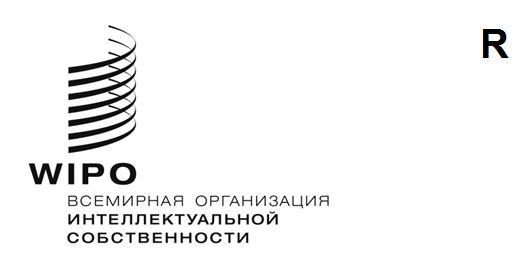 CDIP/30/14 ОРИГИНАЛ: АНГЛИЙСКИЙДАТА: 22 МАРТА 2023 ГОДАКомитет по развитию и интеллектуальной собственности (КРИС)Тридцатая сессияЖенева, 24–28 апреля 2023 годаДОКЛАД О ВКЛАДЕ ВОИС В ДОСТИЖЕНИЕ ЦЕЛЕЙ В ОБЛАСТИ УСТОЙЧИВОГО РАЗВИТИЯ И ВЫПОЛНЕНИЕ СВЯЗАННЫХ С НИМИ ЗАДАЧПодготовлено СекретариатомНастоящий документ является годовым докладом о вкладе Всемирной организации интеллектуальной собственности (ВОИС) в достижение целей в области устойчивого развития (ЦУР) и выполнение связанных с ними задач.  Доклад подготовлен в соответствии с решением, которое было принято Комитетом по развитию и интеллектуальной собственности (КРИС) на его восемнадцатой сессии, состоявшейся 31 октября – 4 ноября 2016 года, и содержало просьбу к Секретариату представлять Комитету доклад по данному вопросу на его первой сессии в году.Это седьмой по счету доклад, представленный КРИС во исполнение этой просьбы.  В соответствии с требованиями к структуре доклада, содержащимися в вышеупомянутом решении, он содержит обновленную информацию по состоянию на 2022 год по следующим направлениям деятельности, связанным с ЦУР: a) мероприятия и инициативы, предпринятые ВОИС самостоятельно; b) мероприятия, проведенные ВОИС в рамках системы ООН, и c) помощь, предоставленная ВОИС государствам-членам по их просьбе.В качестве специализированного учреждения Организации Объединенных Наций ВОИС продолжает в полной мере участвовать в осуществлении Повестки дня в области устойчивого развития на период до 2030 года в рамках своего мандата и полна решимости оказывать поддержку выполнению задач в области устойчивого развития, в частности, путем обеспечения сбалансированности и эффективности системы ИС, которая стимулирует инновации и творчество, а также облегчает обмен знаниями и технической информацией как внутри стран, так и между ними.  Повестка дня Организации в области развития продолжает определять ее вклад в достижение ЦУР.  В основе миссии и видения ВОИС лежат инновации и, следовательно, ЦУР 9.  Однако инновации и творчество являются ключом к реализации многих других ЦУР и к выполнению соответствующих задач.  Таким образом, услуги ВОИС, ее программы и оказываемое ею содействие имеют большое значение для осуществления Повестки дня в области развития на период до 2030 года на различных уровнях, как поясняется ниже.  МЕРОПРИЯТИЯ И ИНИЦИАТИВЫ, ПРЕДПРИНЯТЫЕ ВОИС САМОСТОЯТЕЛЬНОЭтот раздел доклада построен следующим образом: по каждой ЦУР в докладе выделены основные виды деятельности и инициативы, предпринятые ВОИС в 2022 году, и описано, как они способствуют выполнению соответствующих задач.  Зачастую деятельность ВОИС способствует достижению более чем одной ЦУР.  В таких случаях деятельность описывается в рамках наиболее тесно связанной с ней ЦУР, при этом делаются ссылки на другие актуальные ЦУР.ЦУР 2. Ликвидация голода, обеспечение продовольственной безопасности и улучшение питания и содействие устойчивому развитию сельского хозяйстваВ направлении «Торговые марки и промышленные образцы» ВОИС осуществляла мероприятия по оказанию технической помощи и укреплению потенциала, способствующие выполнению задач 2.4 и 2.5.  Указанные мероприятия были направлены на оказание компетентным ведомствам и заинтересованным сторонам (местному населению и производителям) содействия в выявлении, создании и охране их наименований мест происхождения и географических указаний, а также улучшения их стратегий брендинга и коммерциализации в целом с целью поддержки интеграции местных общин и производителей в глобальную экономику.Проводились, в частности, следующие мероприятия:  Организация и посещение национальных и региональных мероприятий, посвященных разъяснению вопросов стратегического развития и использования наименований мест происхождения и географических указаний в целях содействия развитию на местах, устойчивому развитию и расширению эффективного использования Лиссабонской системы в контексте истребования международной охраны наименований мест происхождения и географических указаний, а также мероприятий по расширению использования Системы местным населением и производителями.Консультации по вопросам законодательства для существующих и потенциальных участников Лиссабонской системы, в рамках которых предоставлялись разъяснения по вопросам нормативно-правовой базы Лиссабонской системы, давалась оценка совместимости внутреннего законодательства с Лиссабонским соглашением (Акт 1967 года) и Женевским актом (Акт 2015 года), а также разрабатывались нормативные положения для внедрения Системы и предлагались меры по развитию соответствующей законодательной и институциональной базы.  Проведение мероприятий в сфере технической помощи и наращивания потенциала для профильных ведомств и заинтересованных сторон.  Техническая помощь включала программы по развитию организационного и оперативного потенциала и мероприятия по оценке потребностей; мероприятия по наращиванию потенциала включали помощь в разработке и внедрении наименований мест происхождения и географических указаний с учетом принципов устойчивости (например, проекты по ГУ и брендированию «Seda de Cajonos» (шелковые изделия) в Мексике, «Kampot-Kep (Sea) Salt» (морская соль) в Камбодже, «Madd de Casamance» (плод мадд из района Казаманс) в Сенегале, «Riz de Kovié» (рис из Ковье) в Того).В частности, были достигнуты следующие результаты: В рамках Пакета мер ВОИС по восстановлению после COVID-19 изготовителям шелковых изделий – участникам проекта «Seda de Cajonos» в мексиканском регионе Оаха, пострадавшим в результате пандемии и отсутствия туристов в регионе, оказывается помощь в укреплении коллективного управления их географическим указанием с целью более эффективного позиционирования их продукции на рынке и расширения производства.  По просьбе других стран в рамках Пакета мер ВОИС по восстановлению после COVID-19 были начаты и другие проекты в области географических указаний (в таких странах, как Бангладеш, Камбоджа, Чили, Шри-Ланка, Монголия, Тонга, Уганда).Рассматривая пример плода мадд из района Казаманс (плода дикорастущей культуры, ценного источника питательных элементов для местного населения), стоит также упомянуть, что осуществляемый процесс регистрации ГУ не только способствует достижению целей этого района в области экологии (ЦУР 15), но и способствует расширению прав и возможностей молодежи и женщин (ЦУР 5).  Например, сбором плодов, как правило, занимаются молодые люди.  Они используют заработанные средства для финансирования своего образования.  Со своей стороны, женщины активно участвуют в процессах переработки и сбыта плодов, торгуя соками, сиропами и консервами из этих плодов, и играют важную роль в укреплении репутации своей продукции и формировании соответствующих производственно-сбытовых цепочек.  Именно женщины предприняли первые шаги в направлении регистрации плода мадд из района Казаманс в качестве ГУ.  В ноябре 2022 года властям Сенегала был подан запрос на регистрацию ГУ (проект реализован при финансовой поддержке Целевого фонда (ЦФ) Китая и в сотрудничестве с Продовольственной и сельскохозяйственной организацией ООН и Французским агентством развития/AFD).  Другие проекты (в таких странах, как Камбоджа, Кот-д'Ивуар и Того) также реализуются при участии ЦФ Китая.Указанные выше мероприятия также способствуют достижению следующих ЦУР и выполнению следующих задач: 4.4; 5.5; 8.2; 8.3; 11.4; 15.6; 15.b; 17.16; и 17.17.В направлении «Глобальные задачи и партнерства» Организация внесла вклад в выполнение задачи 2.5 посредством проведения заседаний Межправительственного комитета ВОИС по интеллектуальной собственности, генетическим ресурсам, традиционным знаниям и фольклору (МКГР) – в 2022 году прошло четыре заседания МКГР в соответствии с его мандатом и программой работы на 2022–2023 годы.  В июле 2022 года Генеральная Ассамблея ВОИС постановила созвать дипломатическую конференцию для принятия международно-правового документа, касающегося интеллектуальной собственности, генетических ресурсов и традиционных знаний, связанных с генетическими ресурсами, не позднее 2024 года.  Организация продолжала координировать этот процесс.  Эта деятельность также способствует достижению следующих ЦУР и выполнению следующих задач: 3.b; 8.2; 8.3; 14.7; и 15.6.ВОИС продолжала осуществлять широкий диапазон программ WIPO GREEN, что способствовало выполнению задач 2.4 и 2.a.  В 2022 году был выпущен новый программный доклад «Книга о зеленых технологиях», который был представлен на КС 27), посвященный положению дел в области инноваций и технологий, способствующих разработке решений для адаптации к изменению климата.  Основное внимание в публикации уделяется воздействию изменения климата на сельское и лесное хозяйство, водохозяйственный сектор и прибрежные районы, а также на города, особенно в развивающихся странах, где последствия изменения климата ощущаются наиболее остро.  Публикация представляет собой практическое руководство, в котором представлены 200 примеров передовых технологий, которые уже появились и появятся в ближайшее время.  «Книга о зеленых технологиях» была подготовлена в сотрудничестве с партнерами – Центром и сетью по технологиям, связанным с изменением климата (CTCN), и Академией научных исследований и технологий Египта (ASTR).В главе «Сельское и лесное хозяйство» представлены решения для борьбы с воздействием изменения климата на продовольственную безопасность.  В ней рассматриваются проверенные временем, передовые и перспективные технологии – от методов, используемых местным и коренным населением, до технологий городского земледелия, гидропоники и высокотехнологичных цифровых решений.  В соответствующих разделах рассматриваются технологии выращивания устойчивых к изменению климата растений, здоровых почв, ирригации, животноводства и защиты лесов.  Поскольку актуальная, своевременная информация крайне важна, в главе также рассматриваются системы раннего предупреждения и решения для отслеживания и прогнозирования воздействия изменения климата.Кроме того, в базе данных WIPO GREEN по инновационным технологиям и потребностям, как и ранее, предоставлялся бесплатный глобальный каталог инноваций с акцентом на увязке устойчивых решений и потребностей в сфере окружающей среды и изменения климата.  В 2022 году число зарегистрированных пользователей базы данных превысило 2 000.  С момента своего запуска в 2013 году платформа позволила наладить более 1 000 контактов между членами сети.  В базе данных есть раздел «Сельское и лесное хозяйство», содержащий 12 851 запись.По просьбе Национального института промышленной собственности (НИПС) Бразилии в 2019 году WIPO GREEN начала реализацию в Латинской Америке проекта по ускорению с акцентом на экологически оптимизированное сельское хозяйство.  В число партнеров также вошли Национальный институт промышленной собственности Чили (INAPI), Национальный институт промышленной собственности (НИПС) Аргентины и Министерство иностранных дел, международной торговли и культуры Аргентины.  Изначально проект осуществлялся как краткосрочное мероприятие, но в 2021–2022 годах был реализован его второй этап, а в 2023 году начнется третий.  Новая деятельность в рамках второго этапа включает отраслевые исследования для выявления крупных новаторов, важных технологий и потребностей в конкретных областях, а также мероприятия с целью установления контактов с компаниями в сфере экологически чистых технологий.  В настоящее время база данных WIPO GREEN содержит 115 технологических решений и 70 описаний потребностей в постоянно пополняющемся разделе «Климатически оптимизированное сельское хозяйство в странах Латинской Америки».  Кроме того, в 2022 году в странах-бенефициарах были подготовлены каталоги потребностей и технологий.  В 2022 году завершился второй этап проекта и был начат третий этап с акцентом на поиске партнеров.Инициативы WIPO Green также вносят вклад в достижение ЦУР 13, в частности, в выполнение задач 13.1 и 13.3.Работа Организации в направлении «Сотрудничество в целях развития» в течение 2022 года также способствовала выполнению задач 2.a и 2.b.  Отдел Азиатско-Тихоокеанского региона начал серию обсуждений по вопросам усовершенствования агропродовольственной системы, борьбы с воздействием изменения климата и устойчивости в контексте инициативы «Онлайновая сеть для предпринимателей (EON)».  Кроме того, для ряда арабских стран был реализован проект по обучению в области ГУ.  Цель проекта состояла в том, чтобы помочь бенефициарам, представляющим различные заинтересованные стороны из участвующих стран, получить знания о защите и использовании ГУ для повышения осведомленности о качественной продукции их этих стран с указанием происхождения на национальном, региональном и международном рынках.ЦУР 3. Обеспечение здорового образа жизни и содействие благополучию для всех в любом возрастеВ направлении «Товарные знаки и промышленные образцы» ВОИС внесла вклад в выполнение задачи 3.3 посредством своего сотрудничества со Всемирной организацией здравоохранения (ВОЗ) по международным непатентованным наименованиям фармацевтических субстанций (МНН).  В 2018 году ВОИС и ВОЗ заключили соглашение о сотрудничестве, которое предусматривает обмен данными, содержащимися в Глобальной базе данных ВОЗ по МНН и Глобальной базе данных ВОИС по брендам (ГБДБ), и сотрудничество между организациями продолжает укрепляться, с тем чтобы обеспечить государства-члены актуальной информацией о новых предлагаемых и рекомендуемых МНН, способствуя тем самым достижению ЦУР 3.  Замена циркуляров на бумажных и физических носителях (CD-ROM) электронными сообщениями также содействует достижению ЦУР 13.В настоящее время эксперты по товарным знакам в государствах – членах ВОИС могут вести поиск МНН по ГБДБ в доступном формате, а также с использованием различных фильтров, которые облегчают текстовое сравнение МНН со словесными обозначениями.  При помощи этого нового инструмента они смогут послужить общественному благу, предпринимая шаги в целях сохранения бесплатности и доступности этих названий для фармацевтов и врачей всего мира, что, в свою очередь, позволит избегать ошибок при назначении лекарственных средств.С другой стороны, информация о существующих товарных знаках, которые были надлежащим образом зарегистрированы для обозначения фармацевтических препаратов, имеет ключевое значение для борьбы с контрафакцией в этой важнейшей области здравоохранения и обеспечения благополучия населения планеты.  Национальные комиссии по фармакопее и эксперты, занимающиеся вопросами подбора названий для лекарственных препаратов, также могут использовать данные о товарных знаках, хранящиеся в ГБДБ, для того, чтобы избегать внесения предложений или рекомендаций в отношении новых МНН, которые можно было бы спутать с существующими товарными знаками, что, в свою очередь, будет способствовать укреплению фармаконадзора и повышению надежности лекарственных средств.  В рамках реагирования на чрезвычайную ситуацию в области здравоохранения, вызванную распространением COVID-19, в январе, мае и сентябре 2022 года в ГБДБ ВОИС были опубликованы три специальных издания и дополнения (в виде списков №№ 126–128), содержащие 30 МНН, которые предлагалось использовать в качестве активных ингредиентов вакцин против вариантов тяжелого острого респираторного синдрома SARS-CoV2.В направлении «Глобальные задачи и партнерства» Организация внесла вклад в выполнение задач 3.3 и 3.b.  WIPO Re:Search, государственно-частный консорциум, основанный ВОИС и BIO Ventures for Global Health (BVGH) в 2011 году, содействует разработке технологий для профилактики и лечения забытых тропических болезней (ЗТБ), малярии и туберкулеза, путем распространения активов ИС, в том числе соединений, технологий, лабораторного оборудования и специальных знаний.  В рамках проекта WIPO Re:Search было организовано 185 совместных исследований и учреждены стипендии в области научно-исследовательских и опытно-конструкторских работ (НИОКР), которые финансируются правительством Австралии и обеспечивают поддержку до 30 ученых из стран с низким и средним уровнем дохода (СНСД).  В течение последнего десятилетия отмечался заметный рост объемов НИОКР в области ЗТБ.  Проект WIPO Re:Search завершился 31 декабря 2022 года, однако ВОИС продолжит свою работу в области глобального здравоохранения, сохранив ЗТБ как приоритетное направление.  В связи с пандемией COVID-19 начались активное обсуждения по вопросу о взаимосвязи между ИС и глобальным здравоохранением и о роли инноваций в секторе здравоохранения.  В этой связи ВОИС провела серию программ «Сила воображения» – разговоров с ведущими экспертами в области глобального здравоохранения, занимающимися совершенствованием систем здравоохранения и инновационной деятельности.  В первом выпуске серии выступил д-р Питер Хотес, возглавивший разработку Corbevax, недорогостоящей, доступной вакцины против COVID19.  Докладчиком второго выпуска стал д-р Ричард Хатчетт, генеральный директор Коалиции по инновациям в области обеспечения готовности к эпидемиям (CEPI), который рассказал о научной базе обеспечения готовности к новым инфекционным заболеваниям, а также о будущих угрозах эпидемий и пандемий.ВОИС также продолжала по мере необходимости предоставлять комментарии по вопросу о роли интеллектуальной собственности в обеспечении доступа к лекарствам к обсуждениям в Совете ТРИПС ВТО и в Межправительственном переговорном органе ВОЗ, касающимся разработки и согласования конвенции, соглашения или другого документа ВОЗ об обеспечении готовности к пандемии и ответных мерах (вклад в выполнение задачи 3.b.).  В течение 2022 года также продолжала работать платформа PAT-INFORMED, которая вносила вклад в выполнение задачи 3.8.  Платформа, которая действует с 2018 года, представляет собой поисковую систему и базу данных с открытым доступом, призванную облегчить доступ закупочных организаций и общественности к информации о патентном статусе лекарственных средств.  В 2022 году Сектор инфраструктуры и платформ ВОИС переработал код базы данных Pat-INFORMED, что позволило решить технические проблемы и сделать базу более удобной для пользователей.  Обновленная техническая платформа была введена в эксплуатацию в июле 2022 года.Центр ВОИС по арбитражу и посредничеству продолжал предоставлять консультации в отношении урегулирования споров и оказывать услуги по администрированию дел для содействия сторонам в переговорах по контрактам и в разрешении споров в области естественных наук, что способствовало выполнению задачи 3.3.  В рамках услуг и поддержки ВОИС в области борьбы с COVID-19 в 2022 году Центр опубликовал Руководство об использовании механизмах АУС для ведения и урегулирования споров в области естественных наук.В рамках работы Организации в направлении «Сотрудничество в целях развития» был проведен ряд встреч и мероприятий, способствующих выполнению задач 3.3 и 3.8:Субрегиональное совещание по интеллектуальной собственности, здравоохранению и COVID-19 для отдельных арабских стран, 28–29 июня 2022 года.  Цели совещания заключались в повышении осведомленности о связях между глобальным здравоохранением и интеллектуальной собственностью; в содействии наращиванию потенциала в отношении роли инноваций и инструментов ИС в разработке вакцин и лекарственных средств против COVID-19; в углублении понимания участниками взаимосвязи между интеллектуальной собственностью, торговлей и политикой в сфере здравоохранения в части инноваций и доступа к медицинским технологиям; в расширении возможностей поиска по базам данных патентов и использования полученной информации о патентах в области медицинских технологий; и в решении вопросов, связанных с гибкими возможностями международных договоров в отношении ИС и здравоохранения.Субрегиональный вебинар для государств Персидского залива «Роль интеллектуальной собственности в разработке вакцин, лекарственных средств и средств диагностики во время глобальных эпидемий», проведенный в режиме онлайн 5–6 декабря 2022 года.  Цель вебинара заключалась в том, чтобы обеспечить понимание комплексных взаимосвязей между глобальным здравоохранением и интеллектуальной собственностью и помочь в наращивании потенциала в отношении роли инноваций и инструментов ИС в разработке вакцин и лекарственных средств против COVID-19.Вебинар по вопросам COVID-19 «Интеллектуальная собственность и здравоохранение» для Алжира и Туниса, проведенный 27–28 апреля 2022 года.  Цели вебинаров заключались в обеспечении понимания взаимосвязей между интеллектуальной собственностью, торговлей и политикой в области здравоохранения для инноваций и доступа к медицинским технологиям, а также расширение возможностей поиска в базах данных патентов и использования полученной информации в области медицинских технологий.  Мероприятие было посвящено усилению сотрудничества ВОИС с ВОЗ и ВТО, а также изучению гибких возможностей, предусмотренных международными договорами в отношении ИС и здравоохранения.Организованный в сотрудничестве с Патентным ведомством Латвии семинар в гибридном формате «Здравоохранение и интеллектуальная собственность – актуальные вопросы, потребности и решения» был посвящен важнейшим актуальным вопросам и проблемам интеллектуальной собственности в секторе здравоохранения, в частности, использованию ИС в качестве инструмента для их решения.  Благодаря мероприятию представители инновационных стартапов в области медицины получили возможность поделиться уникальным опытом использования ИС в своих изобретениях и в своей деятельности в целом, что послужило вкладом в достижение ЦУР 8 и 9.ЦУР 4. Обеспечение всеохватного и справедливого качественного образования и поощрение возможности обучения на протяжении всей жизни для всехВедущую роль в работе Организации по достижению ЦУР 4 по-прежнему выполняла Академия ВОИС.  Деятельность Академии в 2022 году способствовала выполнению ряда задач в рамках этой цели.  Во-первых, были организованы курсы повышения квалификации, направленные на расширение практических навыков и знаний государственных служащих из развивающихся стран, стран с переходной экономикой и наименее развитых стран в соответствующих областях ИС, что способствовало выполнению задачи 4.7.  В 2022 году в 16 курсах повышения квалификации, организованных совместно с 16 партнерскими учреждениями, принял участие в общей сложности 271 сотрудник профильных министерств и государственных институтов.  Из них все этапы учебной программы прошли 232 участника. В 2022 году участники подготовили 184 проекта, которые находятся в стадии реализации.  Кроме того, 56% участников составили женщины, а 52% – лица в возрасте от 35 до 45 лет, что вносит вклад в достижение ЦУР 5 и выполнение задач 4.4 и 4.5.Восемь совместных магистерских программ Академии также способствовали выполнению задач 4.3, 4.4, 4.5 и 4.7.  В 2022 году степень получил 251 человек, 55% от этого числа – женщины.  Прочие семинары и партнерства с университетами, которые внесли вклад в выполнение этих задач: коллоквиум ВОИС-ВТО для преподавателей по вопросам ИС, на котором присутствовали 29 участников и 16 наблюдателей; 50 представителей организации IP Latin America (IPILA); 170 представителей организации IP Innovation for Asia (IPIRA); семинар ВОИС в Университете Индонезии и Паджаджаранском университете с участием 1960 студентов; Семинар Академии ВОИС по ИС для 36 студентов в Университете Хамад Бин Халифа (Катар) в 2022 году; Программа магистратуры в области права (LLM) в направлении «ИС» Университета Аликанте; и Программа LLM Университета Вест-Индии. В 2022 году Академия продолжала проводить свой общий курс по ИС (DL-101) в доступных форматах на всех языках ООН, а также на португальском языке, что способствовало выполнению задач 4.4 и 4.5.  Его прошли в общей сложности 864 человека с нарушениями зрения или иными ограниченными способностями воспринимать печатную информацию.  Этот курс, призванный расширить возможности людей с инвалидностью в сфере профессиональной подготовки и образования в области ИС, отвечает положениям Марракешского договора, направленного на упрощение производства и международного распространения книг, адаптированных для незрячих и лиц с нарушениями зрения.  Информация о гибких возможностях в сфере авторского права и знания в области ИС предоставляют им возможность профессионального роста, что также способствует достижению ЦУР 10.  С целью предоставления ЛНЗ неограниченного объема услуг наравне с другими слушателями курсов электронного обучения Академия ВОИС также завершила настройку портала доступного обучения (ПДО), оснастив его функциями обучения и преподавания, удовлетворяющими потребности людей с инвалидностью, позволяющими им учиться и преподавать в режиме онлайн.  На ПДО будут размещены три курса ABC на четырех языках (английском, французском, испанском и арабском) и курс DL101 на семи языках (английском, французском, испанском, арабском, китайском, русском и португальском).  В сотрудничестве с Сектором авторского права были организованы еще три курса ABC по приглашению, включая курс по изданию книг в доступных форматах для НПО, курс по изданию книг по точным наукам в доступных форматах с и курс «Концепции издательского дела».  Выпуск изданий на четырех языках (английском, французском, испанском и арабском) планируется начать в апреле 2023 года.  Процесс технического совершенствования платформы электронного обучения Академии с помощью портала доступного обучения длился последние два года; это важный этап в обеспечении равного доступа к образованию всех уровней для лиц с нарушениями зрения.  Запуск портала доступного обучения также обеспечит доступ к самому популярному курсу Академии ВОИС по ИС: DL-001 – «Основы интеллектуальной собственности» на всех языках ООН и на португальском языке.Кроме того, для выполнения задачи 4.c Академия ВОИС продолжала оказывать поддержку развивающимся странам и НРС в создании их собственных национальных и региональных учебных заведений по ИС, работающих по принципу самофинансирования, которые позволят удовлетворить местные потребности в профессиональной подготовке в соответствии с национальными целями в области развития.  В 2022 году были созданы два новых УЗИС – в Саудовской Аравии и Доминиканской Республике, а обучение педагогическим методам и существенным техническим навыкам, необходимым для преподавания в этих учебных заведениях прошли более 380 экспертов в области ИС из 20 стран.  Кроме того, в 2022 году Академия ВОИС оказала поддержку УЗИС в разработке и реализации более 30 программ по укреплению потенциала в области ИС для предпринимателей и творческих работников, желающих понять ценность своей ИС в интересах своего бизнеса и получить возможности использовать свои идеи и талант для разработки инновационных и творческих продуктов и услуг в интересах создания рабочих мест, стимулирования развития и воодушевления отдельных людей и сообществ.  Эта деятельность способствует выполнению задачи 4.4.В направлении «Торговые марки и промышленные образцы» ВОИС внесла вклад в выполнение задач 4.4 и 4.7 путем организации мероприятий по оказанию технической помощи по вопросам товарных знаков, промышленных образцов и географических указаний соответствующим органам и заинтересованным сторонам и участия в оказании такой помощи, в частности, в развивающихся странах, НРС и странах с переходной экономикой; эти мероприятия были направлены на укрепление потенциала этих стран и, как следствие, на расширение возможностей человеческих ресурсов в области решения широкого спектра задач по эффективному использованию ИС.  Эта работа также способствует выполнению следующих задач ЦУР: 5.5; 9.4; 9.a; и 10.a.В частности, она способствует выполнению задач 4.4 и 4.7 посредством продолжения проекта Повестки дня в области развития «Интеллектуальная собственность, туризм и гастрономия: содействие развитию туризма и гастрономии посредством интеллектуальной собственности» в Камеруне, Малайзии, Марокко и Перу.  Проект направлен на расширение знаний об ИС, связанной с кулинарными традициями (питание и напитки), для туристической отрасли, и на расширение ее использования.  Другие соответствующие ЦУР и задачи: 8.9; 9.4; 9.a; 10.a; 16.3; и 16.6.Осуществление экспериментального проекта ВОИС-ЭКОВАС по промышленным образцам, призванного расширить знания о промышленных образцах, предполагающего, в частности, разработку мобильного приложения в отношении промышленных образцов, в сотрудничестве с Ганой и Кот-д'Ивуаром также способствует достижению ЦУР 4, 8 и 9.В соответствии с Дополнительной резолюцией к Сингапурскому договору ВОИС в многостороннем порядке распространяет информацию и делится мнениями по правовым, техническим и институциональным вопросам выполнения Договора, а также о максимальном извлечении выгод и использовании возможностей, возникающих в связи с ним.  В течение 2022 года ВОИС оказала помощь такого рода Бразилии, Эфиопии, Марокко, Тунису и Туркменистану.  Эти мероприятия вносят вклад в достижение ЦУР 4 и 16. Деятельность ВОИС в направлении «Традиционные знания» способствовала выполнению задач 4.4, 4.5 и 4.7 благодаря Фотоконкурсу ВОИС для молодежи из числа коренных народов и местных общин, который был учрежден в августе 2021 года и прошел в апреле 2022 года.  Его цель заключалась в том, чтобы отметить творчество молодых представителей коренных народов и местных общин, повысить их осведомленность о том, как можно использовать авторское право для охраны их произведений, в частности, фотографий, и побудить их выразить свое мнение по вопросам изменения климата.  Помимо награждения трех победителей и проведения выставки, на которой были представлены 30 работ, вышедших в финал, в штаб-квартире ВОИС в июне и в Этнографическом музее Женевы в июле и августе 2022 года, 22 июня 2022 года для молодых фотографов было проведено учебное мероприятие в виртуальном формате по фотографии и авторскому праву.  Эта деятельность также способствует достижению следующих ЦУР и выполнению следующих задач: 8.6; 11.4; и 13.3.Кроме того, в 2021 году была запущена серия вебинаров ВОИС «Охрана и поддержка родной культуры», основанная на публикации Отдела традиционных знаний ВОИС «Охрана и поддержка родной культуры» и предназначенная в первую очередь для коренных народов и местных общин; она завершилась в 2022 году.  Было организовано восемь вебинаров на английском и испанском языках по вопросам использования патентов, географических указаний, коллективных и сертификационных знаков, а также авторского права.  Эта деятельность также способствует достижению следующих ЦУР и выполнению следующих задач: 1.4 и 11.4.ВОИС также продолжала вносить вклад в выполнение задач 4.4 и 4.7 посредством своей деятельности в направлении «Обеспечение уважения прав ИС».  Особое внимание уделялось повышению осведомленности об ИС, особенно среди молодежи.  Например, в рамках проекта о гражданской журналистике в Сенегале учащиеся средних школ ознакомились с принципами ИС и важностью уважения к ней.  Затем учащиеся стали послами ИС, чья задача заключалась в донесении полученной информации до других учащихся, а также до членов своих семей.  Кроме того, в сотрудничестве с Африканской региональной организацией интеллектуальной собственности (АРОИС) в школах Ботсваны, Малави и Зимбабве был проведен проект «Клубы ИС».  Цель проекта заключалась в обучении учителей по вопросам прав ИС, чтобы дать им возможность проводить тематические занятия и реализовать творческие проекты, направленные на уважение прав ИС, чтобы обеспечивать возможности для долгосрочного, устойчивого и последовательного просвещения молодежи по вопросам ИС и ее ценности для общества в регионе.Другие мероприятия в этой области, способствующие достижению ЦУР 4:  Перевод на тайский язык мультфильма «Пингвиненок Пороро» о промышленной собственности.  Теперь мультипликационный сериал опубликован на канале ВОИС на YouTube на восьми языках. Организация совместно с Бюро ВОИС в Бразилии разработала информационные веб-сайты для детей по авторскому праву и товарным знакам на португальском языке, с которыми можно ознакомиться по адресу: http://www.respeitoaPI.org.Был осуществлен проект по проведению онлайн-опросов потребителей из шести стран АСЕАН (Индонезия, Малайзия, Таиланд, Вьетнам, Филиппины и Сингапур) об их отношении к контрафактной продукции и поведении в связи с ней.  Деятельность Центра ВОИС по арбитражу и посредничеству также способствовала выполнению задач 4.4 и 4.5.  Организованная Центром ВОИС по арбитражу и посредничеству Молодежная группа ВОИС по АУС выступала форумом, дающим возможности для налаживания связей и обучения молодых специалистов в области ИС и разрешения споров.  Членство в Группе бесплатно и открыто для специалистов со всего мира в возрасте до 40 лет, имеющих опыт работы в области ИС и АУС.  Центр организовал онлайновый курс по деятельности ВОИС в области арбитража и посредничества, который проводился в Академии ВОИС.  Он организовал курс для женщин по АУС в области ИС и технологий и поддержал инициативу по поощрению гендерного равенства в секторе арбитража «Обет».Организация продолжала работать над выполнением задач 4.1 и 4.4 посредством своей деятельности в направлении «Авторское право и творческие отрасли».  В рамках инициативы ВОИС «Пакет мер по реагированию на пандемию COVID-19» был осуществлен экспериментальный проект по расширению доступа к учебным материалам, в первую очередь ориентированный на учащихся начальной и средней школы.  Проект призван помочь в решении проблем, с которыми сталкиваются школы и учащиеся во время пандемии, и внести вклад в обеспечение качественного начального и среднего образования в развивающихся странах и НРС.  Кроме того, 25–29 апреля 2022 года совместно с INDECOPI была проведена программа наставничества для молодежи «Комиксы в Перу: создание, творческий замысел и защита авторских прав».  Недельный курс, ориентированный на начинающих авторов комиксов, преследовал цель дать им представление о том, как строить карьеру в этой области, используя инструменты защиты авторских прав и возможности рынка.  Принять участие в курсе было предложено студентам высших учебных заведений (технологических институтов и университетов) в возрасте от 17 до 23 лет.  Цель программы заключалась в том, чтобы дать молодежи, увлекающейся комиксами, навыки и возможности, которые помогут им получить работу или доход от их произведений; таким образом, программа содействует расширению возможностей молодых людей по построению карьеры в качестве авторов комиксов и художников.  Также были организованы программы наставничества для молодежи и молодых специалистов из других развивающихся стран и НРС в области музыки, изобразительного искусства и издательского дела с целью расширения их знаний, навыков и предпринимательских способностей.Деятельность ВОИС в направлении «ИС для предпринимателей» была, как и ранее, направлена на достижение ЦУР 4.  В частности, ВОИС выступила организатором или соорганизатором ряда региональных и национальных совещаний по ИС для МСП и учреждений по поддержке МСП, направленных на повышение осведомленности о важности использования ИС в предпринимательской деятельности.  Было проведено более 40 мероприятий по содействию использованию диагностического инструмента ВОИС по вопросам ИС, в которых приняли участие более 1500 человек.  Веб-страницу диагностического инструмента посетило свыше 8000 пользователей, и с помощью инструмента было сформировано более 2 000 отчетов.  Пользователи из 13 стран посетили веб-страницу более 100 раз за год.Работа ВОИС в направлении «Сотрудничество в целях развития» продолжала способствовать достижению ЦУР 4.  Запуск экспериментального проекта по содействию молодым дизайнерам в использовании ИС непосредственно способствовал выполнению задач 4.4, 9.b и 17.9.  Проект предполагает работу с небольшими группами молодых дизайнеров с целью расширения их навыков и знаний в области охраны интеллектуальной собственностью и управления ИС.  ВОИС в сотрудничестве с высшими школами дизайна в Бразилии и Чили отбирает группу студентов, которые будут в экспериментальном режиме разрабатывать оформление географических указаний и коллективных товарных знаков в своих странах, решая при этом задачи, связанные как с функционалом, так и с внешним видом и имиджем.  В 2022 году были пройдены следующие этапы: i) отбор национальных заинтересованных сторон и престижных партнерских учебных заведений; ii) структурирование учебной программы для молодых дизайнеров, которые будут создавать решения по оформлению (завершено в Бразилии, продолжается в Чили); iii) отбор продукции для разработки оформления (завершено в Чили, продолжается в Бразилии).Кроме того, Организация установила партнерские отношения с 20 организациями по содействию предпринимателям в Азиатско-Тихоокеанском регионе в целях проведения информационно-просветительской работы с молодежью, в том числе с основателями стартапов, что способствовало выполнению задачи 4.4.  ВОИС провела работу с 200 молодыми бенефициарами, 60% из которых – женщины, из 16 стран: Афганистан, Бруней-Даруссалам, САР Гонконг, Индия, Индонезия, Корея, Лаосская Народно-Демократическая Республика, Малайзия, Мьянма, Нидерланды, Папуа-Новая Гвинея, Филиппины, Сингапур, Шри-Ланка, Швейцария, Таиланд, Тимор-Лешти и Вьетнам.Помощь ВОИС развитым странам и странам с переходной экономикой заключалась в поддержке и координации проектов и мероприятий по обучению в области ИС путем поддержки совместной магистерской программы в Польше и Турции.  Кроме того, был выполнен перевод ряда курсов дистанционного обучения ВОИС на местные языки: в Албании – DL.101, а в Латвии, Литвы, Румынии и Словакии – DL.101 и DL.302, что обеспечило равные возможности для обучения в области ИС.  Эти мероприятия способствуют выполнению задач 4.3 и 4.4.Кроме того, в развитых странах началась реализация комплексного проекта «Устранение пробелов в экосистеме ИС».  В 2022 году начались мероприятия в двух тематических направлениях: «Интеллектуальная собственность и молодежь» и «Интеллектуальная собственность и гендерное равенство».  В рамках этих направлений были проведены два первых вебинара: «ИС и молодежь» (28 июня 2022 года) и «ИС и гендерное равенство» (8 декабря 2022 года).  Предполагаются такие дополнительные мероприятия, как исследования поведения при подаче заявок, обеспечение индивидуальной поддержки, специализированные курсы по управлению ИС и планирование вебинаров по различным подтемам.  Тематические мероприятия будут посвящены проблемам людей с инвалидностью, мигрантов и традиционных производителей.  Они направлены на обеспечение равного доступа населения, недопредставленного в экосистеме ИС, к образованию, возможностям для обмена знаниями, технологиям и навыкам в области ИС.  Проект способствует выполнению задач 4.4 и 4.7, а также 5.b, 8.3 и 10.2.ЦУР 5. Обеспечение гендерного равенства и расширение прав и возможностей всех женщин и девочекДеятельность Организации по направлению «ИС и гендерная проблематика», как и ранее, была направлена на выполнение задач 5.5, 5.a, 5.b и 5.c.  Во-первых, ВОИС разработала собственный план действий в области ИС и гендерного равенства (ПДИСГР).  ПДИСГР – первый стратегический план действий ВОИС, призванный направлять работу организации на развитие экосистемы ИС таким образом, чтобы стимулировать и расширять деятельность женщин в сфере ИС и инноваций, внося тем самым вклад в достижение ЦУР 5.  ПДИСГР включает три основных элемента: содействие государства учету гендерной проблематики при разработке законов, мер политики, программ и проектов в области ИС; исследования для выяснения масштабов и характера гендерного разрыва в области ИС и выработки подходов к его устранению; и экспериментальные проекты в сфере ИС, ориентированные на решение гендерных проблем, в целях эффективного просвещения женщин и оказывающих им поддержку учреждений по вопросам ИС и развития их навыков в этой сфере.  В рамках осуществления ПДИСГР предполагается укреплять и развивать внутреннее и внешнее сотрудничество ВОИС, в том числе посредством создания новых партнерских отношений, и доносить информацию обо всех аспектах работы ВОИС в области ИС и гендерного равенства с помощью стратегии внешних коммуникаций, ориентированной на потребителей.  В 2022 году для осуществления стратегического плана ВОИС по стимулированию и расширению участия женщин – изобретателей, новаторов, авторов и предпринимателей в системе ИС была создана группа, в которую вошли старший советник и научный сотрудник по ИС и вопросам гендерного равенства; ее деятельность служит вкладом в достижение ЦУР 5.Помимо этого, заместитель Генерального директора Лиcа Джоргенсон, первый в истории Организации координатор по вопросам ИС и гендерного равенства, дала ряд интервью по вышеупомянутой тематике, выступала модератором дискуссионных групп и взаимодействовала с заинтересованными сторонами в целях повышения осведомленности и информирования мирового сообщества о деятельности ВОИС по расширению участия женщин в экосистеме инноваций и ИС.Во всех секторах и функциональных областях продолжалась активизация работы по учету гендерной проблематики, что отражало заинтересованность государств-членов в обеспечении гендерного равенства и расширения участия женщин в системе ИС.  В рамках своих внутренних усилий по достижению ЦУР 5 Организация вела работу по достижению собственных целевых показателей в области гендерного паритета, в частности, она осуществляла различные информационно-просветительские инициативы, особенно на уровне высшего руководства.  Так, ВОИС участвовала в ярмарках вакансий, ориентированных на женщин – специалистов высшего звена.  Чтобы создать достаточный кадровый резерв квалифицированных кандидатов-женщин, Организация пользовалась услугами фирм, занимающихся наймом руководителей.  ВОИС продолжала поиск женщин-специалистов, связываясь с ними индивидуально через LinkedIn.  В течение последних пяти лет Организация собирала данные о гендерном балансе среди специалистов высшего звена в своем руководящем органе – Генеральной Ассамблее; кроме того, она начнет собирать и направлять государствам-членам данные о гендерном балансе среди руководителей на уровне комитетов ВОИС. ВОИС участвовала в ряде инициатив, направленных на стимулирование участия женщин в международной системе ИС, в частности, она разрабатывала новые экспериментальные проекты для женщин-предпринимателей, организовывала дискуссии о новых методиках и об исследованиях, посвященных участию женщин в экосистеме инноваций и проводила адресованные женщинам-предпринимателям мероприятия по наращиванию потенциала и повышению квалификации в области ИС для бизнеса и коммерциализации интеллектуальной собственности.  Для достижения ЦУР 5 был реализован целый ряд инициатив в разных секторах ВОИС.  Ниже приводятся лишь несколько примеров.ВОИС совместно с НПО провела серию виртуальных семинаров «Изобретаем вместе», посвященных вопросам гендерного разрыва в сфере ИС в различных регионах мира, с участием ведомств ИС и заинтересованных сторон в сфере инноваций.  В семинарах приняли участие представители директивных органов, исследователи, экономисты и другие заинтересованные стороны из всех регионов, которые обсудили важность разработки мер политики для устранения гендерных и этнокультурных разрывов в системе ИС. ВОИС совместно с национальными ведомствами ИС начала работу по углублению понимания и более полному учету вопросов гендерного равенства в повседневной деятельности ведомств и по расширению обмена передовым опытом.  Например, 24–26 октября 2022 года был проведен второй курс «Учет вопросов гендерного равенства в деятельности ведомств промышленной собственности в Латинской Америке», в котором приняли участие 40 сотрудников 15 ведомств ИС.  К созданной в 2021 году при поддержке ВОИС Латиноамериканской сети по вопросам интеллектуальной собственности и гендерного равенства в 2022 году присоединились еще шесть ведомств.Департамент экономики и анализа данных продолжил подготовку статистических материалов и исследований по участию женщин в патентной деятельности с целью привлечения внимания к гендерному разрыву в изобретательской деятельности в разных странах и в различных технологических областях.  Эта деятельность по повышению осведомленности способствует выполнению задачи 5.5В октябре 2021 года была запущена вторая Программа обучения, наставничества и поиска партнеров в области интеллектуальной собственности для женщин-предпринимателей из числа коренных народов и местных общин, первым мероприятием которой стал двухнедельный семинар-практикум в виртуальном формате, а в 2022 году начался этап наставничества и подбора партнеров.  Участниками этих двух программ (2019–2020 и 2021–2022 годов) в совокупности стали 47 женщин и члены их общин (во второй Программе – 23 женщины).  Программа призвана помочь женщинам-предпринимателям из числа коренных народов и местных общин целенаправленно и эффективно использовать инструменты интеллектуальной собственности в своем бизнесе.  Первым мероприятием в рамках Программы 2022–2023 годов, адресованной женщинам-предпринимателям из числа коренных народов и местных общин в Боливии, Колумбии, Эквадоре и Перу, стал проведенный в ноябре 2022 года в Кито (Эквадор) четырехдневный очный семинар-практикум, в котором приняли участие 20 женщин-предпринимателей и члены их общин.  В 2023 году практический семинар будет дополнен этапом наставничества и подбора партнеров.  Эта деятельность также способствует достижению следующих ЦУР и выполнению следующих задач: 1.4; 2.3; 4.3; 4.4; 4.5; 4.7; и 8.3.В 2022 году был проведен конкурс ВОИС на лучший рассказ об изобретениях и творчестве коренных народов; были награждены две женщины из числа коренных народов, а в 2022 году они начали получать помощь в реализации своих проектов в области интеллектуальной собственности, направленную на более эффективные охрану и распространение их ТЗ и ТВК и связанных с ними продуктов и услуг.  Эта деятельность также способствует достижению следующих ЦУР и выполнению следующих задач: 1.4; 2.3; 4.3; 4.3; 4.4; 4.5; 4.7; и 8.3.Завершена реализация проекта Повестки дня в области развития «Повышение роли женщин в инновационной и предпринимательской деятельности: поощрение использования системы интеллектуальной собственности женщинами в развивающихся странах».Программы Академии также вносят вклад в выполнение задачи 5.5 за счет обеспечения равного участия в них мужчин и женщин.  С 2018 года доля женщин в общем числе участников неизменно составляет 52%.  В этих курсах, доступных на семи языках (английском, арабском, испанском, китайском, португальском, русском, французском), а также на хорватском, немецком, грузинском, японском, корейском, вьетнамском и тайском, уже приняла участие 301 201 женщина.  В 2022 году был продолжен запущенный в 2018 году в рамках долгосрочного сотрудничества с программой Фонда ЮНЕСКО–Л'Ореаль «Женщины в науке» курс для женщин по применению ИС в фундаментальных и прикладных научных исследованиях.  На 2023 год при поддержке ЦФ Кореи запланированы разработка инструментария по управлению ИС и семинара для женщин – ведущих ученых и тренинг по развитию лидерских навыков в сфере ИС, науки и инноваций.  В качестве вклада в выполнение задачи 5.1 следует также отметить паритет при отборе на получение стипендий в рамках совместных магистерских программ ВОИС и гендерное равенство среди выпускников: 55% выпускников 2022 года –- женщины.В соответствии с решением КРИС был создан форум для повышения осведомленности о важности расширения прав и возможностей женщин и активизации их участия в экосистеме ИС, в рамках которого была проведена серия информационных сессий «Ликвидация гендерного разрыва в сфере ИС».  Эти сессии способствовали выполнению задачи 5.5.  Одно из таких мероприятий на тему «Женщины, ИС и туризм» состоялось 15 ноября 2022 года.  Женщины-эксперты и предприниматели из разных регионов рассказали о том, как можно использовать права ИС для содействия развитию предприятий, связанных с туризмом, и для стимулирования участия женщин в деятельности сектора.  С заключительным словом на мероприятии выступил представитель Всемирной туристской организации ООН.  Эта серия мероприятий будет продолжена; на них будут изучаться и другие темы, которые помогут преодолеть гендерный разрыв в системе ИС.В поддержку выполнения задач 5.1, 5.5, 5.7 и 5.b. в 2022 году началась или продолжилась реализация ряда проектов по ИС и предпринимательству, ориентированных на отдельные группы женщин-предпринимателей из местных сообществ.  Проекты направлены на расширение экономических возможностей сообществ женщин-предпринимателей и местному экономическому росту путем использования ИС в целях развития и налаживания устойчивых связей между предприятиями под руководством женщин и ИС в интересах повышения их доходов и объемов продаж их продукции.  Были осуществлены специализированные проекты в Иордании, Египте, Намибии, группе стран Латинской Америки (Аргентина, Сальвадор, Панама и Парагвай), Уганде и группе стран АЗПАК (Шри-Ланка, Непал, Вьетнам, Индия и Китай).  В Чили, Колумбии, Доминиканской Республике, Мексике и Перу продолжалась реализация проекта по женщин, работающих в сфере точных наук (естественные науки, технологии, инженерные науки и математика).Было опубликовано более 30 историй о женщинах, служащих примером для других женщин, среди которых успешные предприниматели, новаторы и основательницы групп поддержки женщин в Азиатско-Тихоокеанском регионе.  Эти истории опубликованы на веб-сайте ВОИС и распространяются через социальные сети.  Был опубликован специальный региональный информационный бюллетень для женщин по вопросам ИС: https://mailchi.mp/wipo.int/special-edition-on-women-in-asia-pacific.ЦУР 6. Обеспечение наличия и рационального использования водных ресурсов и санитарии для всехВ направлении «Глобальные задачи и партнерства» ВОИС продолжала вносить вклад в выполнение задачи 6.a, главным образом посредством вышеупомянутой «Книги о зеленых технологиях», в частности, главы «Водные ресурсы и прибрежные регионы», в которой описываются технологии адаптации к изменению климата в области очистки воды.  За последние 100 лет объемы использования пресной воды в мире выросли в шесть раз.  По прогнозам, к 2030 году дефицит воды в мире достигнет 40%.  В настоящее время в регионах с нехваткой воды живут более 2 млрд человек. Важнейшую роль в эффективном использовании водных ресурсов планеты играют технические новшества в области очистки воды. В базе данных WIPO Green, о которой говорилось ранее, также есть раздел «Водные ресурсы», содержащий 3247 записей.ЦУР 7. Обеспечение всеобщего доступа к недорогим, надежным, устойчивым и современным источникам энергии для всехВ направлении «Глобальные задачи и партнерства» осуществлялись проекты по ускорению WIPO Green, которые способствовали выполнению задач 7.a и 7.b.  Во-первых, это проект «Решения по обработке и валоризации сточных вод заводов по производству пальмового масла в Индонезии». Индонезия, где насчитывается более 600 заводов по производству пальмового масла, является крупнейшим производителем этого продукта в мире.  Один из побочных продуктов производства пальмового масла – жидкие отходы производства пальмового масла, сточные воды, которые являются источником большого количества крайне опасного парникового газа – метана.  Однако из метана можно производить биогаз и использовать его другими способами, безопасными для окружающей среды.  Реализация проекта началась в 2021 году и продолжилась в 2022 году.  Во-вторых, в рамках проекта по ускорению WIPO Green по климатически ориентированному сельскому хозяйству в каталог была добавлена подборка «Потребности и технологии», подготовленная на основе опыта применения в сельском хозяйстве  системы нулевой обработки почвы и возобновляемых источников энергии.  В-третьих, в рамках проекта по ускорению по климатически ориентированному сельскому хозяйству, осуществляемому в Аргентине, в каталог WIPO Green была добавлена подборка «Потребности и технологии», составленная на основе опыта применения устойчивых методов ведения сельского хозяйства в Аргентине.  Каталог содержит подробную информацию об инновационных экологичных технологиях, которые помогут в решении экологических проблем, таких как углубленный мониторинг сельскохозяйственных культур, комплексная борьба с вредителями и чередование сельскохозяйственных культур.  Кроме того, в базе данных WIPO Green есть категория «Энергетика», в которой содержится 56 511 записей.Работа ВОИС по управлению ее инфраструктурой служебных помещений продолжала способствовать выполнению задачи 7.a путем создания более чистой окружающей среды для всех за счет снижения энергопотребления в зданиях и сокращения числа поездок, а также проведения в штаб-квартире и в подразделениях по всему миру совещаний в виртуальном и гибридном форматах (выбросы парниковых газов в результате работы сотрудников ВОИС в служебных помещениях и поездок остались на уровне ниже показателей 2019 года – последнего контрольного года до пандемии COVID-19).  В 2022 году ВОИС продолжала: i) использовать в служебных помещениях замкнутую систему охлаждения с использованием воды Женевского озера; ii) использовать в большинстве помещений для переговоров и заседаний естественное дневное освещение; iii) использовать во многих офисных помещениях и общих зонах, а также в ночное время и нерабочие дни светодиодные светильники с низким тепловыделением и систему освещения с системой обнаружения присутствия или движения; iv) повышать эффективность дренажа и охлаждения с помощью озелененных крыш на двух зданиях.  Кроме того, ВОИС уделяет большое внимание вопросам биоразнообразия, осуществляя ежегодную программу по сохранению вековых деревьев и новых насаждений и надлежащему уходу за ними в открытом для общественности парке ВОИС, в зимних садах внутри зданий и на озелененных крышах, тем самым способствуя сохранению биоразнообразия на благо каждого.Кроме того, ВОИС компенсирует неизбежные выбросы углерода путем приобретения сертифицированных квот сокращения выбросов в соответствии с механизмом РКИК ООН и тем самым вносит вклад в финансирование конкретных проектов и программ адаптации в развивающихся странах, особенно уязвимых для негативных последствий изменения климата.  Этот механизм непосредственно способствует совершенствованию инфраструктуры и технологий производства чистой или более чистой энергии в развивающихся странах.  ВОИС продолжала вносить вклад в снижение углеродного следа в принимающей стране с положительным косвенным воздействием на положение всем мире, осуществляя меры в рамках принятого на 10 лет обязательства перед принимающей страной по снижению потребления энергии в зданиях.  Кроме того, Организация при содействии принимающей страны совместно с властями кантона Женева, Женевским университетом, другими учреждениями ООН и межправительственными организациями, постоянными представительствами государств-членов и местными субъектами государственного и частного сектора активно участвовала в инициативе кантона Женева по достижению нулевого уровня выбросов к 2050 году («2050Today»).ЦУР 8. Содействие поступательному, всеохватному и устойчивому экономическому росту, полной и производительной занятости и достойной работе для всехМероприятия ВОИС в направлении «Товарные знаки и промышленные образцы» способствовали выполнению задачи 8.3.  Во-первых, Организация по запросу предоставляла государствам-членам, в частности, развивающимся странам, наименее развитым странам (НРС) и странам с переходной экономикой сбалансированные рекомендации с учетом страновой специфики по вопросам политики и законодательства в отношении товарных знаков, промышленных образцов и географических указаний.  В 2022 году Организация предоставила семи странам из пяти географических регионов 13 консультативных услуг по вопросам политики и законодательства в этой области.  Эта деятельность также способствует достижению следующих ЦУР и выполнению следующих задач: 8.9; 9.4; 9.a; 10.a; 16.3; и 16.6.Во-вторых, ВОИС продолжала оказывать услуги, связанные с Мадридской, Гаагской и Лиссабонской системами.Мадридская система обеспечивает и расширяет доступ к международной охране товарных знаков, что способствует достижению цели содействия поступательному, всеохватному и устойчивому экономическому росту и полной и производительной занятости и достойной работе для всех.  Охрана товарных знаков имеет решающее значение для сохранения и усиления наиболее узнаваемого элемента капитала и стоимости бренда.  Предприятия любых размеров, предлагающие свои товары и услуги на международных рынках, получают пользу от этой простой и эффективной в плане затрат процедуры международной охраны товарных знаков в рамках Мадридской системы.  Мадридская система упрощает получение международной охраны товарных знаков, обеспечивая гармонизацию процедур и снижая затраты, связанные с получением такой охраны.  Для международной регистрации своего знака владелец бренда должен подать всего одну заявку.  Международная регистрация имеет силу заявки, поданной в ведомство по товарным знакам любого члена Мадридской системы, указанное в международной заявке.  Подав одну международную заявку, владельцы брендов избавляют себя от необходимости подавать отдельные национальные заявки на разных языках и, возможно, выполнять разные официальные требования и нести затраты, например, на перевод, оформление и юридическую помощь.  Пошлина, подлежащая уплате за каждое указание, не превышает сумму, которую пришлось бы уплатить владельцу бренда за регистрацию внутри страны.  Более того, владельцам брендов из НРС предоставляется 90-процентная скидка с пошлины, подлежащей уплате ВОИС.  Международная регистрация равносильна регистрации внутри страны, если заявителю не отказано в охране знака.  Кроме того, Мадридская система снижает затраты на сохранение всех прав, полученных посредством международной регистрации.  Продление срока действия и другие записи в Международном реестре также имеют силу для всех указанных в международной регистрации членов Мадридской системы, которые не отказали в охране.В 2022 году Мадридский реестр провел ряд мероприятий в порядке оказания помощи развивающимся странам и НРС.  Такими мероприятиями были организация семинаров, обучение персонала в странах, приглашение экспертов из ведомств ИС для прохождения виртуального обучения, а также оказание технической и юридической помощи ведомствам, готовящимся к присоединению к Мадридскому протоколу или его имплементации.  При этом для удовлетворения потребностей не только ведомств ИС, но и широкого круга заинтересованных лиц в сфере ИС, в частности, пользователей товарных знаков и юристов в области ИС, были разработаны веб-семинары, видеоролики и другие средства коммуникационной работы.  Ниже представлены примеры таких мероприятий:Финансирование расходов на участие (затраты на проезд и проживание) ряда делегатов из развивающихся стран и стран с переходной экономикой, входящих в Мадридский союз, а также из государств-членов ВОИС, рассматривающих возможность присоединения к Мадридской системе.Виртуальные учебные семинары по Мадридской системе для сотрудников ведомств ИС Белиза, Брунея-Даруссалама, Гамбии, Ганы, Зимбабве, Кабо-Верде, Намибии, Объединенных Арабских Эмиратов, Сирийской Арабской Республики, Чили и Ямайки.Выездные обзоры программ присоединения к системе Кабо-Верде и Ямайки, а также мероприятия после сдачи этими странами на хранение документа о присоединении.Семинары по повышению осведомленности промышленных предприятий и поверенных по товарным знакам о Мадридской системе в Кабо-Верде, Чили, Ямайке и Объединенных Арабских Эмиратах.Виртуальные региональные совещания по Мадридской системе для отдельных членов из стран Азии и Тихого океана, Африки, Латинской Америки и Карибского бассейна.Семинар о порядке подачи международной заявки на товарный знак и вспомогательных инструментах для вьетнамских специалистов в области ИС и предприятий; и знакомство с Мадридской системой и сервисом электронной подачи заявок Мадридской системы, проведенный во время первой международной и пятой национальной конференции по научным исследованиям и технологиям в сфере производства семян в Иране.Ежемесячные вебинары по Мадридской системе, позволяющие получать практическую информацию по вопросам подачи заявок на международную регистрацию товарных знаков и управления ими.Мадридская программа стипендий для экспертов из национальных ведомств Договаривающихся сторон Мадридской системы. Программа предоставляет стипендиатам возможность получить опыт, расширить знания и повысить профессиональные компетенции, которые они смогут применить в своей области деятельности по завершении прохождения программы в ВОИС.  В 2022 году в программе участвовали до 18 стипендиатов.Онлайновый учебный семинар для национальных ведомств ИС по процедурам и функционированию Мадридской системы, проведенный в 2022 году для африканских и арабских государств.Онлайновый учебный семинар для национальных ведомств ИС по обмену данными в формате XML с целью повышения осведомленности о соответствующих стандартах ВОИС, в частности, ST.96, предоставления рекомендаций и указаний по обработке, распространению и передаче данных Мадридской системы с использованием формата XML, стандартизации структуры документов XML и повышения качества данных, направляемых участвующими ведомствами.  В 2022 году был проведен первый такой семинар с участием 14 национальных ведомств ИС.  Перевод базы данных «Менеджер товаров и услуг Мадридской системы» (МТУ), которая предоставляет доступ к обширной подборке терминов и описаний в помощь подателям заявок на товарные знаки в составлении и классификации списков.Оказание технической помощи ряду ведомств ИС, осуществляющих электронный обмен документами с Мадридской системой.  В частности, ведомства получают доступ к Мадридскому порталу для ведомств (МПВ), содействие в получении и отправке уведомлений в рамках Мадридской системы и помощь в процессе присоединения и по его завершении (Белиз, Гонконг, Кабо-Верде и Ямайка).Внедрение сервиса электронной подачи заявок Мадридской системы в двух новых Ведомствах ИС – в Японии и Объединенных Арабских Эмиратах и начало консультаций еще с двумя ведомствами; и предоставление инструмента «Помощник по подаче заявок» еще 76 ведомствам.  Гаагская система обеспечивает и расширяет доступ к международной охране промышленных образцов, что способствует достижению цели по содействию поступательному, всеохватному и устойчивому экономическому росту и полной и производительной занятости и достойной работе для всех.  Одна международная заявка в Гаагской системе международной регистрации промышленных образцов может содержать до 100 промышленных образцов и действовать сразу в 95 странах, представленных 78 членами Гаагской системы.  Промышленные образцы делают продукт привлекательным и интересным для покупателей.  Оформление изделия влияет на потребительский выбор: внешний вид товара может стать одним из ключевых факторов принятия потребителем решения о покупке.  Поэтому промышленные образцы могут быть очень важны как для МСП, так и для крупных компаний, независимо от их сферы деятельности.  В рамках Гаагской системы дизайнеры, МСП и крупные международные компании, желающие получить права на промышленные образцы и обеспечить защиту этих прав на многих рынках, могут воспользоваться упрощенными процедурами подачи заявок с более низкими затратами.  Международная регистрация равносильна внутренней заявке, поданной в назначенные ведомства ИС страны, и, если соответствующее ведомство ИС не отказало заявителю в охране в установленный срок, международная регистрация становится равносильной внутренней.  Кроме того, Гаагская система снижает затраты на сохранение всех прав, полученных посредством международной регистрации.  Более того, владельцам и авторам образцов из НРС предоставляется 90-процентная скидка с пошлины за подачу международной заявки, подлежащей уплате Международному бюро ВОИС, и со стандартной пошлины за указание, подлежащей уплате указанным членам Гаагской системы.В 2022 году Организация провела ряд мероприятий в порядке оказания помощи развивающимся странам и НРС.  Это, в частности, организация семинаров, обучение местного персонала и оказание ведомствам технической и правовой помощи в подготовке к присоединению к Женевскому акту 1999 года Гаагского соглашения или его имплементации.  Кроме того, для удовлетворения потребностей не только ведомств ИС, но и широкого круга заинтересованных лиц в сфере ИС, в частности пользователей промышленных образцов и юристов в области ИС, были разработаны веб-семинары, видеоролики и другие средства коммуникационной работы.  Ниже представлены примеры таких мероприятий:Проведение открытых вебинаров для существующих и потенциальных пользователей Гаагской системы.Чтение лекций и предоставление возможности участвовать в тренингах, организованных различными учреждениями и направленных на разные аудитории, в частности, на студентов, изучающих ИС, и специалистов в этой сфере.  Тренинги для сотрудников Ведомств ИС по запросу.Региональные семинары как для общественности, так и для ведомств ИС с целью распространения информации и знаний о Гаагской системе, конференции, обсуждения и другие мероприятия по повышению осведомленности.Проведение одиннадцатой сессии Рабочей группы по правовому развитию Гаагской системы международной регистрации промышленных образцов, включая финансирование участия Ботсваны.Совершенствование инструментов Гаагской системы, ориентированных на клиентов, таких как профили участников и функции самообслуживания пользователей, доступные в сервисах eHague; Гаагская платформа; и Contact Hague.  Была завершена разработка ряда инструментов маркетинга и развития предприятий, включая цифровой пакет информационных материалов по Гаагской системе на английском, французском, испанском и японском языках; мини-видеоролик Гаагской системы «Промышленные образцы – использование на практике»; стратегию информирования о новых функциях сервиса самообслуживания eHague и многофакторной аутентификации; две новые истории об успешном использовании на практике промышленных образцах в действии; и новостные статьи в Интернете.  Также были подготовлены информационные материалы: обновленная редакция публикации ВОИС «Гаагская система: функционал и преимущества» с переводом на большее число языков; новая статья о Гаагской системе в Википедии; видеоуроки; модули для специализированного курса дистанционного обучения по Гаагской системе; разделы «вопросы и ответы»; обновление информационного бюллетеня и листовки о Гаагской системе. Повышение эффективности функционирования и результативности ИТ-систем ведомств Гаагской системы. Лиссабонская система международной регистрации и охраны наименований мест происхождения и географических указаний помогает производителям на справедливой основе окупать вложения и усилия (часто на протяжении нескольких поколений), направленные на создание репутации качественных продуктов, связанных с местом происхождения.  Обеспечивая международную охрану наименований мест происхождения и географических указаний, Лиссабонская система содействует всеохватному устойчивому развитию, обеспечению производительной занятости и достойной работы для всех за счет повышения уровня производительности экономики, в том числе посредством упора на секторы с высоким уровнем добавленной стоимости и трудоемкости, а также популяризации местной культуры и товаров.Отличительные особенности мест происхождения или географических указаний, в частности, связь их качества с конкретным географическим районом, и коллективное управление ими, могут сыграть важную роль в достижении ЦУР.  Применение коллективной системы подтверждения качества, привязанной к системе наименований мест происхождения и географических указаний, может, в свою очередь, способствовать развитию сельских и местных сообществ, обеспечению продовольственной безопасности, развитию экспорта и местного туризма.  Все больше производителей товаров, охраняемых наименованиями мест происхождения и географическими указаниями, признают необходимость обеспечения сохранности природной среды, в которой они производят свою продукцию – среды, от которой зависят качество и уникальные характеристики их продукции.  Таким образом, права интеллектуальной собственности играют важную роль в обеспечении устойчивого управления природными ресурсами и сохранении традиционных методов выращивания с уважением к окружающей среде.  В этой связи следует отметить пример широко известных наименований мест происхождения, охраняемых в рамках Лиссабонской системы, таких как коста-риканский банан, в отношении которых была принята «зеленая» политика.  Но такая экологическая осведомленность не ограничивается широко известными наименованиями мест происхождения и географическими указаниями.  Производители товаров, которые в перспективе могут быть объектом охраны в виде ГУ, напр. плоды растения мадд из района Казаманс в Сенегале, также стремятся обеспечить учет соображений устойчивости в правилах и механизмах контроля, регулирующих порядок сбора урожая и производство производных продуктов. В рамках Лиссабонской системы мелкие фермеры, ремесленники и МСП могут коллективно воспользоваться упрощенным порядком подачи заявок в ВОИС и снизить затраты на охрану своих НМП и ГУ на зарубежных рынках.  Международная регистрация в Лиссабонской системе обеспечивает ее охрану в соответствии со стандартами, предусмотренными Лиссабонским соглашением и актами к нему, в странах – участницах Системы, которые не отказали заявителю в охране в пределах их территории в установленные сроки.  Охрана действует до тех пор, пока она имеет силу в стране происхождения, и не нуждается в продлении.В направлении «Глобальные задачи и партнерства» деятельность Организации по обеспечению уважения прав ИС продолжала способствовать выполнению задачи 8.3 в двух основных областях работы.  К первой относятся ежегодные сессии Консультативного комитета по защите прав (ККЗП), глобального форума государств-членов для обмена практикой и опытом и содействия международному политическому диалогу по вопросам защиты прав ИС и формирования уважения к ним, что, в свою очередь, способствует развитию предпринимательства, творчества и инноваций и росту ММСП.  Пятнадцатая сессия ККЗП проходила с 31 августа по 2 сентября 2022 года в гибридном формате.  Были заслушаны доклады экспертов и проведены тематические дискуссии, на которых плодотворно обсуждались такие темы, как использование новых технологий для защиты ИС, роль посредников в защите ИС, деятельность по повышению осведомленности и стратегически ориентированные кампании как средство формирования уважения ИС. Ко второй области относится деятельность по укреплению потенциала.  Было организовано девять мероприятий по укреплению потенциала и обучению, проводившихся онлайн или в гибридном формате и направленных на решение вопросов, связанных с защитой прав ИС и обеспечением уважения ИС на национальном, субрегиональном и региональном уровнях.  Такие мероприятия были проведены в странах Африканского региона, Арабского региона, Азиатско-Тихоокеанского региона и в странах с переходной экономикой.  Эти мероприятия и инструменты по укреплению потенциала непосредственно способствуют достижению ЦУР 8 (в частности, выполнению задачи 8.3), содействуя ориентированному на развитие подходу ВОИС к обеспечению соблюдения ИС, что является важнейшим аспектом содействия инновациям и техническому прогрессу, а также обеспечения полной и продуктивной занятости.  Эти мероприятия способствовали выполнению задач 1, 2, 16,3, 16,4, 16,6 и 10 в рамках ЦУР.В области патентов и технологий Организация продолжала оказывать государствам-членам консультативную помощь по вопросам законодательства, тем самым способствуя выполнению задачи 8.3.  ВОИС предоставляла консультации по вопросам законодательства в отношении патентов, полезных моделей, макетов интегральных микросхем и коммерческой тайны.  В частности, она представляла замечания по проектам, вынесенным на рассмотрение, и разрабатывала новые проекты (законы, исполнительные инструкции, административные инструкции и руководства).  В 2022 году ВОИС оказала консультативную помощь по вопросам законодательства и политики в вышеупомянутых областях 21 стране из числа развивающихся и НРС (3 в африканском регионе, 4 в Азиатско-Тихоокеанском регионе, 11 в Латинской Америке и Карибском бассейне и 3 – в Европе/Евразии).  Благодаря такой помощи государства-члены ВОИС получили возможность разрабатывать и изменять свои механизмы в сфере законодательства и политики.  Такие специализированные консультативные мероприятия неизменно проводились с учетом, в частности, уровня развития самих запрашивающих государств-членов, их приоритетов в области политики и их международных обязательств.  Эта деятельность также способствует достижению ЦУР и выполнению задачи 9.b.Кроме того, ВОИС проводила следующие мероприятия в этой области, способствующие выполнению задач 8.3, 9.b, 10.3, 16.6 и 17.16:в сентябре 2022 года Постоянный комитет по патентному праву (ПКПП) провел заседание в гибридном формате.  Он служит форумом для обсуждения вопросов, координации и определения основных направлений работы по прогрессивному развитию патентного права в международном масштабе.  ПКПП оказывает государствам-членам информационную поддержку в принятии ими решений по формулированию и разработке их политики, законодательства и практики в области патентов, способствуя уменьшению информационной асимметричности между ними в такой сложной области, как патентное право.  Симпозиум ВОИС по коммерческой тайне и инновациям используется для обмена идеями и мнениями по вопросам, касающимся взаимосвязи между коммерческой тайной и инновациями как в технологических секторах, так и в сфере услуг.  На Симпозиуме 2022 года представители правительств и международных организаций, специалисты и практики в области ИС, ученые, экономисты и представители частного сектора обсудили роль систем коммерческой тайны в поддержке инноваций и обмена знаниями в стремительно меняющейся экосистеме инноваций, в которой расширяется международное взаимодействие и использование цифровой информации.  Кроме того, ВОИС продолжала оказывать поддержку потенциальным и существующим Договаривающимся сторонам Парижской конвенции, Договора о патентном праве (PLT) и Будапештского договора, например, предоставляя информацию о правовых, технических и институциональных аспектах этих договоров и организуя обмен опытом между государствами-членами по осуществлению договоров на национальном уровне.  Работа ВОИС в направлении «Инфраструктура и платформы» продолжала способствовать достижению ЦУР 8, в частности, выполнению задачи 8.2.  Основным механизмом, при помощи которого Организация выполняет свою функцию по распространению технической информации, служит база данных PATENTSCOPE.  В этой базе данных содержится более 110 млн изобретений с возможностью поиска, включая все опубликованные заявки РСТ и 75 национальных и региональных патентных фондов участвующих ведомств ИС.  В среднем еженедельно публикуется 5000 новых заявок РСТ, что способствует распространению патентной информации среди пользователей ИС и широкой общественности.  Разработка и свободный доступ к PATENTSCOPE обеспечивают передачу технических знаний между изобретателем, подающим заявку на патент, и любой технической заинтересованной стороной в любой стране мира, сокращает дублирование в сфере научно-исследовательских и опытно-конструкторских работ и создает благоприятные условия для открытых инноваций.  Разработка ресурса WIPO Translate, интегрированного в базу PATENTSCOPE, и обеспечение свободного доступа к нему также помогает преодолевать языковые барьеры при передаче знаний о технической информации, содержащейся в описаниях изобретений к патентам на 10 языках.  PATENTSCOPE также вносит косвенный вклад в выполнение задачи 9.c.Кроме того, ВОИС продолжала содействовать цифровизации ведомств ИС. В частности, используется пакет прикладных программ ВОИС для ведомств ИС, основным компонентом которого является Система управления промышленной собственностью ВОИС (IPAS).  Она обеспечивает поддержку на всех этапах действий, связанных с получением охраны патентов, товарных знаков и промышленных образцов, от подачи заявки до предоставления прав и последующих процессов. С помощью модуля WIPO File ведомства ИС могут предлагать заявителям и агентам полный цикл онлайновых услуг, а с помощью WIPO Publish – предоставлять информацию об официальных публикациях и соответствующую информацию по ИС в режиме онлайн пользователям и вносить ее в глобальные базы данных и платформы ВОИС по ИС.  Эти механизмы дают возможности для эффективного и надежного обмена данными между ведомствами ИС и глобальными системами ВОИС по ИС и для предоставления данных заявителям, ведомствам ИС и общественности.Работа Организации в направлении «Авторское право и творческие отрасли» продолжала способствовать выполнению задачи 8.3.  Например, ВОИС провела серию вебинаров по инфраструктуре авторского права.  В вебинарах этой серии, которые проводились раз в две недели, участвовали ряд докладчиков, представляющих государственный и частный секторы, из различных регионов мира.  Ее основная цель заключается в повышении осведомленности широкой аудитории, включая государства-члены, по целому ряду тем, относящихся к инфраструктуре авторского права, таких как метаданные, идентификаторы и технические решения.  Инфраструктура авторского права необходима для того, чтобы правообладателям гарантировалось получение равноправного вознаграждения за использование их творческих работ в эпоху цифровых технологий.  Таким образом, серия призвана «содействовать проведению ориентированной на развитие политики, которая способствует творчеству», в соответствии с задачей 8.3.  Кроме того, она, также в соответствии с задачей 8.3, способствует официальному признанию и развитию ММП, в частности, в области авторского права и культурных отраслей.Публикация третьего издания публикации «Коллективное управление авторским правом и смежными правами» также способствовала достижению ЦУР 8.  В этом издании представлены углубленный анализ и бесценная актуальная информация о различных системах, законодательных механизмах и передовой практике ОКУ в разных странах мира.  Как и предыдущие издания, эта публикация предназначена для широкой аудитории и в ней делается упор на вопросы, которые могут возникнуть у членов правительства при подготовке, принятии и применении норм и правил коллективного управления.  В издании также проливается свет на новые события в области авторского права и смежных прав по всему миру, в том числе на тенденции в сфере цифровых решений, техники и бизнеса.  Кроме того, в нем подробно обсуждаются такие темы, как аспекты конкуренции, национальный режим и различные модели коллективного управления.  Эта публикация может оказаться полезной для государств-членов и ОКУ в их работе по «содействию проведению ориентированной на развитие политики, которая способствует творчеству», в соответствии с задачей 8.3.Кроме того, в государствах-членах было реализовано большое количество проектов по оказанию технической помощи и наращиванию потенциала; были организованы вебинары и другие мероприятия; и 12 странам (трем странам Африки; четырем странам АЗПАК, двум странам ГЦЕБ и трем странам ГРУЛАК) были предоставлены консультации по вопросам законодательства в сфере коллективного управления авторским правом и смежными правами.  Эти мероприятия также способствовали выполнению задачи 8.3. Кроме того, ВОИС продолжала оказывать поддержку странам в рамках своей деятельности в направлении «Сотрудничество в целях развития».  Ниже приводятся примеры инициатив и проектов, способствующих достижению ЦУР 8.В рамках пункта повестки дня «ИС и развитие» КРИС продолжил обсуждать по одной предложенной и согласованной государствами-членами теме на каждой сессии.  Этот пункт повестки дня обеспечивает возможность всестороннего обсуждения выбранной темы, а также направления работы ВОИС в этой области в настоящее время и в перспективе.  В рамках этого пункта государства-члены также могут поделиться опытом, представить свои меры политики и успешные инициативы, ориентированные на развитие, рассказать о своих выводах и пожеланиях в отношении работы Организации и оказываемой ею технической помощи в различных областях ИС.  Таким образом, эти обсуждения способствуют выполнению задач 8.3, 17.16 и 17.7.  На своей двадцать восьмой сессии, проходившей 16–30 мая 2022 года, Комитет обсудил тему «ИС и инновации: стратегии в отношении товарных знаков и промышленных образцов для предпринимателей», а на двадцать девятой сессии Комитета, проходившей с 17–21 октября 2022 года, обсуждалась тема «Коммерциализация ИС и передача технологий».  За отчетный период КРИС одобрил четыре новых проектных предложения, в результате чего общее число проектов ПДР, одобренных к концу 2022 года, увеличилось до 48.В течение 2022 года продолжалась реализация проекта Повестки дня в области развития «Регистрация коллективных знаков местных предприятий с учетом их роли для межсекторального экономического развития».  Он предназначен для содействия использованию коллективных знаков местными предприятиями в четырех странах-бенефициарах (Боливия, Бразилия, Филиппины и Тунис).  Таким образом, он способствует выполнению задачи 8.3 за счет поддержки производственной деятельности и создания рабочих мест, а также стимулирования роста МСП.  Стратегия осуществления предусматривает содействие разработке и регистрации экспериментального коллективного знака для группы местных производителей в каждой стране, а также мероприятия по укреплению потенциала и разработку информационно-просветительских материалов.  В конце 2022 года коллективный знак был разработан и зарегистрирован на Филиппинах; еще два знака были полностью разработаны и находятся на регистрации в ведомствах ИС Туниса и Бразилии; наконец в Боливии завершается разработка правил использования и логотипа. Работа Академии ВОИС, о которой упоминалось выше, также продолжала способствовать выполнению задачи 8.6, поскольку она помогает сократить долю молодежи, не имеющей работы, не получившей образования и не прошедшей профессиональную подготовку.  Доклады об исследовании, проведенном ВОИС-АОИС и Университетом Яунде II, показывают, что выпускники программы МИС смогли получить работу на более выгодных условиях или сами стали работодателями. ВОИС оказала помощь в разработке трех национальных стратегий в области ИС странам Латинской Америки и Карибского бассейна: одна находится на этапе разработки (Сальвадор), одна ожидает окончательного утверждения (Перу) и одна была принята (Мексика).  Эта работа способствует выполнению задач 8.3 и 9.b.В завершение проекта в области «синей» экономики 22–24 марта 2022 года был проведен Форум «Интеллектуальная собственность (ИС), инновации и устойчивое развитие малых островных развивающихся государств (МОСТРАГ): перспективы использования ИС в секторе "синей" экономики».  Форум позволил объединить разрозненные фрагменты экосистемы инноваций в секторе «синей» экономики (СЭ) стран КАРИКОМ.  Инициатива была реализована в партнерстве с Патентным ведомством Японии, Акселератором климатически ориентированных проектов Карибского региона (ККСА), проектом КАРИПИ для стран группы КАРИФОРУМ, ВИСЕС и Фондом Compete Caribbean Partnership.  Отдельные инициативы, отобранные на проведенных в рамках проекта трех семинаров, были представлены на Форуме партнерам и инвесторам с целью выяснения возможностей для их финансирования.  Эта деятельность в первую очередь способствует выполнению задачи 8.2, а также следующих задач ЦУР: 9.4; 9.5; 9.b; 13.1; 13.b; и 14.7.В поддержку выполнения задачи 8.6 в 2022 году началась реализация молодежного проекта в Кабо-Верде.  Общие цели проекта заключаются в обучении молодых предпринимателей, желающих коммерциализировать свои активы ИС в Кабо-Верде и за пределами страны, в области ИС в предоставлении им поддержки в сфере бизнеса.  Кроме того, проект направлен на оказание правительству содействия в борьбе с безработицей среди молодежи и в использовании собственных навыков молодых людей для создания и доработки продуктов и услуг, которые могут быть коммерциализированы и направлены на решение их собственных экономических проблем и проблем, стоящих перед страной.  Обучающая часть проекта была завершена в 2022 году, а в 2023 году будут проведены «хакатон» (инновационный марафон) и ряд занятий с наставниками по коммерциализации.Что касается проектов и инициатив, адресованных наименее развитым странам, то ВОИС разработала ряд специализированных флагманских проектов по вопросам ИС, используя новый подход, предполагающий наставничество, поддержку и обучение заинтересованных сторон на практике на протяжении всей их деятельности в области ИС.  Все эти тематические проекты, ориентированные на НРС, нацелены на расширение прав и возможностей участников проектов – заинтересованных сторон в сфере ИС – в отношении использования ИС в их бизнесе для обеспечения благосостояния, создания рабочих мест в их регионах, укрепления сети их контактов и расширения их возможностей по ведению бизнеса.  Можно выделить следующие проекты, способствовавшие выполнению задачи 8.3:проект «Содействие передаче надлежащих технологий для развития сообществ через университеты и исследовательские институты в Мозамбике, Сенегале и Уганде». Экспериментальный проект в Эфиопии «ИС и практикующие специалисты по традиционной медицине в НРС».Экспериментальный проект в Уганде «ИС и женщины-предприниматели в НРС», также способствующий достижению ЦУР 5.«ИС в интересах инновационной деятельности молодежи в НРС: партнерства в области инновационной деятельности, разработки продукции и владения ИС».«ИС для микро-, малых и средних предприятий (ММСП) в НРС: создание активов ИСКроме того, в 2022 году ВОИС начала осуществление семи низовых проектов по оказанию малым предприятиям в регионе Азии и Тихого океана помощи в брендинге с целью содействия обеспечению средств к существованию, что способствует выполнению задачи 8.1:Мед из района Мондулкири (Камбоджа) – в проекте приняли участие 450 фермеров (36% из них – женщины), различные учебные курсы по ИС прошли 100 человек.  В рамках проекта была разработана новая стратегия брендинга для отрасли и были разработаны активы бренда (название, логотип, упаковка).Предприятия по выращиванию фисташек в Иране – участие в проекте приняли 200 мелких фермеров, выращивающих фисташки.  В рамках проекта был создан новый актив бренда (товарный знак), который был представлен на рассмотрение ключевым субъектам в отрасли.  Проект продолжается.Программа помощи организации Oceans Conversation Credit (OCC) в Ниуэ.  Реализация проекта продолжается, планируется разработка новой стратегии брендинга для Ниуэ, в том числе активов бренда (название, логотип, легенда).Проект «Один округ – один продукт» (ОООП) в Лаосе.  На начальном этапе проекта в экспериментальном порядке была оказана помощь пяти предпринимателям (производителям шелка, текстиля, кофе и поставщикам услуг), а в дальнейшем проект был расширен и охватил 30 предпринимателей.  В рамках проекта уже представлены пять активов бренда (название, логотип, легенда), которые используются бенефициарами.  Тридцать предпринимателей продолжают участвовать в проекте. Поддержка специалистов по брендингу в Бутане – было организовано обучение группы с участием восьми местных экспертов по товарным знакам, которые, в свою очередь, обратились к сотням предприятий с предложением доработать их товарные знаки.  Впоследствии в ВОИС был направлен отдельный запрос на углубленное изучение вопросов брендинга водной промышленности Бутана с использованием цифровых каналов.  К участию в проекте были приглашены представители пяти ведущих предприятий отрасли, и было проведено пять индивидуальных и групповых занятий с наставниками. Поддержка специалистов по брендингу на Самоа – была подготовлена группа с участием трех местных экспертов по товарным знакам, которые в свою очередь обратились к сотне предприятий с предложением доработать их товарные знаки.  Сначала была выбрана одна отрасль для оказания интенсивной помощи в экспериментальном режиме (выращивание плодов нони), а затем на разных островах были проведены повторные мероприятия, что позволило расширить охват предприятий.Бангладешская черная тигровая креветка и предприятия по производству ковров сатранги.  Проект продолжается; планируется разработка новой стратегии брендинга, в том числе активов бренда (название, логотип, легенда).Помощь странам с переходной экономикой и развитым странам продолжала способствовать достижению ЦУР 8.  В частности, 22 сентября 2022 года прошел региональный семинар в гибридном формате для создателей видеоигр «Развитие ИС: стратегии для разработчиков видеоигр», способствующий выполнению задачи 8.2.  На семинаре, на котором присутствовали более 80 участников в очном формате и 200 участников в режиме онлайн, выступили видные представители отрасли и научных кругов.  Индустрия видеоигр выступает ключевым фактором инноваций и технического прогресса в странах с переходной экономикой, что напрямую связано с задачей 9.b ЦУР.  Кроме того, для развития этой отрасли необходимо многостороннее сотрудничество, например, между издательствами, разработчиками, производителями, платформами и директивными органами.  Такое межсекторальное партнерство также увязывается с задачами 17.6 и 17.7, касающимися расширения, развития и поощрения государственно-частных партнерств в интересах устойчивого развития.  Перечисленные ниже мероприятия также направлены на поддержку авторов и новаторов путем оказания технической помощи и предоставления консультаций по вопросам законодательства и тем самым способствуют выполнению задачи 8.2:15-я Международная конференция «Инновации и творчество в экономике: проектирование в цифровой среде», гибридный формат, Варшава, Польша, 22 июня 2022 года; международная конференция «Роль ведомств ИС в национальной экосистеме инноваций», 12–13 октября 2022 года, Тбилиси, Грузия;региональный семинар в виртуальном формате «Патентоспособность изобретений, реализованных с помощью компьютера», 8 декабря 2022 года. В поддержку выполнения задачи 8.3 ВОИС наладила тесный диалог и организовала более эффективные специализированные мероприятия по наращиванию потенциала, ориентированные на деловые круги, в странах ГЦЕБ, основываясь на результатах проекта «Картирование и изучение ландшафта национальных ведомств ИС в регионе ГЦЕБ и разработка программы помощи ведомствам ИС в целях повышения эффективности их услуг по поддержке МСП», который стартовал в 2021 году.  Предполагается, что благодаря поэтапному обучению сотрудников ведомств ИС в регионе и предоставлению адаптированных и переведенных инструментов и материалов МСП и стартапы смогут эффективнее использовать ИС для развития своего бизнеса.  В 2022 году были достигнуты следующие результаты:Были завершены перевод диагностического инструмента ВОИС по вопросам ИС и его адаптация к особенностям местного законодательства для Албании и Болгарии.  Аналогичная работа велась в Венгрии, Литве и Эстонии.Были завершены перевод деловой публикации ВОИС «Руководство по интеллектуальной собственности для стартапов. Коммерциализация идей» для Албании и Латвии, ее адаптация к законодательству этих стран и разработка национальных тематических исследований к публикации.  Аналогичная работа велась в Болгарии, Венгрии, Литве, Польше и Сербии.ЦУР 9. Создание стойкой инфраструктуры, содействие всеохватной и устойчивой индустриализации и инновациямДеятельность ВОИС в направлении «ИС и инновации» оставалась весьма актуальной для выполнения задачи 9.5.  В 90 странах были созданы сети центров ВОИС по поддержке технологии и инноваций (ЦПТИ), в которые вошли более 1 400 отдельных ЦПТИ, размещенных в таких учреждениях, как университеты, научно-исследовательские центры и т.д., для предоставления новаторам доступа к высококачественной технической информации и сопутствующим услугам на местном уровне.  В частности, ЦПТИ помогают новаторам раскрывать свой потенциал, создавать собственные права ИС, обеспечивать их охрану и управлять ими.  В 2022 году продолжалось онлайновое обучение с целью повышения эффективности и устойчивости ЦПТИ: в частности, были проведены 22 национальных семинара ЦПТИ и три региональных совещания.  Кроме того, ЦПТИ обмениваются информацией об эффективных практиках и опытом в сферах патентного поиска, аналитики и смежных областях через виртуальную сеть платформы э-ЦПТИ.В 2022 году были опубликованы отчеты о патентном ландшафте по вакцинам и лекарственным препаратам против COVID-19 (предварительные выводы о соответствующей патентной деятельности во время пандемии), а также по водородным топливным элементам в транспорте.  В сборнике приведены еще 265 отчетов о патентном ландшафте по различным технологиям, подготовленных другими организациями.  Методические рекомендации по подготовке отчетов о патентном ландшафте также были представлены в публикации ВОИС «Руководство по подготовке отчетов о патентном ландшафте», в Руководстве ВОИС по инструментам с открытым исходным кодом для патентного анализа и в Руководстве по патентному анализу; две последних публикации обновлялись в 2022 году.Платформа ВОИС INSPIRE («Индекс отчетов специализированной патентной информации») обеспечивает изобретателей, исследователей и предпринимателей точной и объективной информацией по патентным базам данных: в частности, по документации, которая в них содержится, а также по их функциям в области поиска и анализа, чтобы те имели возможность определить и использовать наиболее подходящую патентную базу данных.  Количество отчетов по патентным базам данных продолжало расти и в 2021 году составило 38.  Кроме того, ВОИС подготовила ряд инициатив, публикаций, учебных материалов и инструментов, призванных обеспечивать ЦПТИ и структурам по ПТ возможность предоставлять услуги по поддержке инноваций и передаче технологий. Это, в частности:учебная программа «Успешное лицензирование технологий» (УЛТ), основанная на Руководстве по УЛТ, которая теперь проводится на базовом и усложненном уровнях и на уровне подготовки инструкторов;учебный курс «Маркетинг ИС – как найти партнеров и конкурентов и взаимодействовать с ними»;публикация «Общее руководство по оценке ИС» и брошюра «Оценка ИС в биотехнологическом и фармацевтическом секторах», которые будут использоваться в качестве вводных материалов по оценке ИС и практическому применению методов оценки в различных контекстах (лицензирование, оценка акций, судебные процессы) и в конкретных секторах (биотехнологии и фармацевтика, агропромышленность и т.д.).Что касается направления «ИС для предпринимателей», то Организация также продолжала оказывать поддержку МСП, которые являются ключевым элементом экосистем инноваций и играют важную роль в развитии творчества и инновационной деятельности.  В рамках содействия использованию ИС малыми и средними предприятиями ВОИС оказала помощь государствам-членам в разработке национальных вариантов своих инструментов и материалов по ИС для предпринимателей:  i) четыре руководства по ИС для предпринимателей («Изобретая будущее», «Стремление к совершенству», «Создание знака», «Коммерциализация идей») были адаптированы к национальному правовому, нормативному и процедурному контексту Таиланда; ii) руководство по ИС для предпринимателей «Коммерциализация идей» было адаптировано к национальному правовому, нормативному и процедурному контексту Ирака и Латвии; iii) диагностический инструмент ВОИС по вопросам ИС переводится на языки, не являющиеся официальными языками ООН, в частности, в 2022 году был завершен перевод на болгарский язык.  Веб-страницу диагностического инструмента ВОИС по вопросам ИС посетили более 8000 пользователей, и с помощью инструмента было подготовлено более 2000 отчетов.  Пользователи из 13 стран посетили веб-страницу более 100 раз за год.  Ключевую роль в усилиях по повышению осведомленности МСП об ИС должны играть посредники и структуры поддержки МСП.  Эффективное использование ИС малыми и средними предприятиями позволит увеличить объем инновационной деятельности в различных отраслях.  В связи с этим ВОИС уделяет особое внимание развитию сотрудничества с этими учреждениями в целях укрепления их потенциала по расширению портфеля услуг в области ИС, предоставляемых МСП, и по повышению качества таких услуг.  В частности, с учреждениями по поддержке МСП в Танзании, Южной Африке и Сингапуре были подписаны меморандумы о взаимопонимании с целью совместной реализации проектов и программ в области ИС для малых и средних предприятий.Кроме того, совершенствование навыков подачи патентных заявок является необходимым условием увеличения вероятности того, что местные новаторы найдут местных специалистов, которые помогут им в активном использовании патентной системы, охране местных инноваций, а также в получении ими выгоды от такого использования.  Таким образом, реализуемая ВОИС учебная программа по составлению патентных заявок способствует достижению ЦУР 9 и 10 посредством организации практического обучения, направленного на развитие навыков непосредственной подготовки патентной документации, в ходе которого учащимся оказывают поддержку опытные наставники.  Программа ориентирована на патентных поверенных и кандидатов в патентные поверенные, на сотрудников учреждений по поддержке развития технологий и инновационной деятельности, на управления по передаче технологий университетов и на государственные учреждения, участвующие в оказании помощи в развитии технологий.  Программа постоянно развивается и адаптируется к потребностям стран-бенефициаров.  В 2022 году ВОИС продолжила осуществление программ, направленных на модернизацию экосистем инноваций.  Обучение по международной учебной программе по составлению патентных заявок начали проходить 40 патентных специалистов из 26 стран.  Этот восьмимесячный курс, ориентированный на начинающих специалистов по патентам, поможет им сформировать навыки и объединиться в сообщество, в котором будут созданы условия для повышения их квалификации.Наконец Программа содействия изобретателям (IAP) дает возможность изобретателям и малым предприятиям с ограниченными финансовыми ресурсами ориентироваться в патентной системе и преобразовывать свои идеи в активы.  Изобретатели получают безвозмездную поддержку в области патентного делопроизводства от опытных специалистов по патентам.  Программа помогает изобретателям получать патенты в своей стране и в отдельных юрисдикциях.  Обеспечение возможностей для получения патента способствует масштабному внедрению инноваций либо самими изобретателями, либо в сотрудничестве с другими сторонами.  Таким образом, IAP не только позволяет ВОИС стимулировать инновации (ЦУР 9) и уменьшать неравенство (ЦУР 10), но и способствует устойчивому и всеохватному экономическому росту и обеспечению достойного труда для всех (ЦУР 8).  В 2022 году получили патенты 19 бенефициаров IAP, а всего с начала осуществления Программы был выдан 41 патент.  Вышеперечисленные программы преследуют двойную цель: оказание поддержки новаторам, а также обучение и повышение квалификации местных специалистов в целях получения устойчивых выгод от интеллектуальной собственности.В направлении «Товарные знаки и образцы» ВОИС внесла вклад в выполнение задач 9.4 и 9.a, организуя дискуссии, направленные на укрепление сотрудничества между государствами-членами в целях разработки сбалансированных международных нормативных механизмов по согласованным темам, касающимся товарных знаков, промышленных образцов и географических указаний.  Эта деятельность также способствует расширению обмена информацией и опытом в отношении практики ведомств в целях повышения прозрачности в функционировании международной системы ИС и, по возможности, укрепления согласованности на практическом уровне.  Организация продолжала расширять географический охват Сингапурского договора о законах по товарным знакам (STLT) в целях дальнейшего упрощения процедур регистрации товарных знаков во всем мире.  Эта работа также способствует достижению следующих ЦУР и выполнению следующих задач: 10.a; 16.3; и 16.6. Что касается направления «Глобальные задачи и партнерства», то функционирование платформы WIPO Green продолжает способствовать выполнению задачи 9.4.  В базе данных, к числу пользователей которой в 2022 году присоединились еще 15 членов, есть раздел «Строительство», содержащий 13 520 записей.  Кроме того, на платформе WIPO GREEN в сотрудничестве с Отделом поддержки предпринимательства был организован курс по управлению ИС «Технологии для устойчивой моды».  Помощь в рамках курса по управлению ИС в формате семинаров и индивидуальных консультаций получили семь МСП.  Четырехмесячная программа завершилась двухдневным онлайновым семинаром, на котором группа по устойчивому развитию компании Louis Vuitton рассказала о своей работе и обязательствах в области устойчивого развития.  Наконец в 2022 году при финансовой поддержке Патентного ведомства Японии был запущен проект IPO Green.  Он позволяет ведомствам ИС обмениваться опытом и мнениями, а также проводить исследования и анализ деятельности ведомств ИС в интересах разработки и внедрения новых решений на базе «зеленых» технологий.Следующие инициативы в направлении «Патенты и технологии» также способствовали выполнению задач 9.5, 9.3 и 9.b:мероприятия по оказанию технической помощи, в рамках которых ВОИС оказывает всем странам, в частности развивающимся странам, НРС и странам с переходной экономикой, содействие в использовании системы ИС для экономического, социального и культурного развития;предоставление физическим лицам из развивающихся стран и всем заявителям из НРС 90-процентной скидки с пошлины за международную подачу и некоторых других пошлин, взимаемых Международным бюро за подачу международных заявок;сервис РСТ по подготовке, подаче и обработке международных заявок по процедуре РСТ в электронном виде.  Этот сервис упрощает подачу заявок по процедуре РСТ, особенно заявителями из развивающихся стран и малыми ведомствами, которые, в отличие от крупных ведомств, не могут позволить себе установку собственных систем электронной подачи заявок.В контексте международных классификаций и стандартов Комитет по стандартам ВОИС принял новый стандарт ST.97 «Рекомендация в отношении обработки данных об интеллектуальной собственности с использованием JSON».  Продолжалось сопоставление стандартов ВОИС с ЦУР 9 с публикацией результатов на портале ЕЭК ООН по стандартам, способствующим достижению ЦУР.  Работа Организации в направлении «Экономика и анализ данных» продолжала способствовать выполнению задач 9.5 и 9.b за счет повышения осведомленности и предоставления консультаций по вопросам политики.  ВОИС опубликовала статистические данные, результаты экономических исследований и глобальный инструмент сравнительного анализа, позволяющие получить представление о том, как меняется глобальный ландшафт в сфере инноваций, как на инновационную деятельность влияют решения в сфере политики и каковы преимущества и недостатки экосистем инноваций стран в сопоставлении друг с другом.  Основными публикациями ВОИС в этой области являются доклад «Мировые показатели интеллектуальной собственности», Доклад ВОИС о положении в области интеллектуальной собственности в мире и Глобальный индекс инноваций.  Эта деятельность также способствует выполнению задачи 8.3.ВОИС продолжала оказывать поддержку странам в рамках деятельности в рамках направления «Сотрудничество в целях развития».  Ниже приводятся примеры инициатив и проектов, способствующих достижению ЦУР 9.НРС: i) проект «Содействие передаче надлежащих технологий для развития сообществ через университеты и исследовательские институты в Мозамбике, Сенегале и Уганде»; ii) Использование ИС в интересах инновационной деятельности молодежи в НРС: партнерства в области инновационной деятельности, разработки продукции и владения ИС; и iii) ИС для микро-, малых и средних предприятий (ММСП) в НРС. создание активов ИС.В арабских странах можно выделить следующие мероприятия в поддержку выполнения задач 9.5 и 9:завершение проекта «Разработка политики в области ИС для университетов» с участием Египта и Иордании.  Цель проекта заключалась в согласовании правовых механизмов в сфере управления ПИС, используемых учебно-научными учреждениями, в интересах налаживания внутреннего и внешнего сотрудничества в области ИС и коммерциализации результатов исследований в обеих странах.Разработка Руководства по экспертизе заявок на регистрацию товарных знаков для Управления внешней торговли и интеллектуальной собственности Министерства промышленности и торговли Королевства Бахрейн. Это руководство помогло стандартизировать решения по процедурным вопросам и повысить предсказуемость результатов для пользователей системы регистрации товарных знаков. Региональное совещание ЦПТИ ВОИС в Арабском регионе в сотрудничестве с Ведомством ИС Саудовской Аравии (18–19 мая 2022 года).  Совещание дало возможность обменяться передовым опытом и выводами и укрепить региональное сотрудничество между национальными сетями ЦПТИ в Арабском регионе, в частности, создать Сеть ЦПТИ Арабского региона.Региональное совместное совещание ВОИС и Лиги арабских государств (ЛАГ) по ИС и стартапам 15 июня 2022 года.  На совещании, цель которого заключалась в привлечении внимания к важности ИС как основного инструмента для успешного развития стартапов, в частности, рассматривались следующие вопросы: 1) использование инструментов ИС для защиты стартапов; 2) применение ИС стартапами для бизнеса и сбыта продукции и механизмы, дающие им возможности успешно поставлять продукцию на рынок; 3) представление Руководства ВОИС по ИС для стартапов; 4) доклады о примерах успешной деятельности стартапов из арабских стран и применении ими эффективных практик.Межрегиональный вебинар по ИС и инновациям для МСП в контексте восьмой Токийской международной конференции по развитию Африки (ТМКР) 27–28 сентября 2022 года.  Мероприятие послужило форумом для повышения осведомленности, обмена опытом и передовыми практиками в отношении эффективного использования ИС для развития МСП в африканских и арабских государствах. Организованное ЛАГ региональное совещание арабских государств по ИС, центрам инноваций и технопаркам, 30 ноября и 1 декабря 2022 года.  Основные цели регионального совещания заключались в обмене передовым опытом в области развития и организации деятельности центров инноваций и технопарков в Арабском регионе и в обсуждении ландшафта существующих структур, их роли и основных видов деятельности, а также программ поддержки, проводимых региональными и международными организациями в этой сфере.Онлайновый семинар по развитию центров поддержки технологий и инноваций (ЦПТИ) для Туниса 2 февраля 2022 года. В рамках семинара различным заинтересованным сторонам, особенно университетам и исследователям, объяснялось, как программа ЦПТИ может помочь создать благоприятные условия для инновационной деятельности и предпринимательства в стране.Вебинар PCT Prime по Договору о патентной кооперации (PCT) для сотрудников и пользователей ведомств ИС в Джибути (23 февраля 2022 года).  Цель семинара заключалась в том, чтобы ознакомить слушателей с темами, связанными с РСТ, и подчеркнуть важность международной экспертизы с точки зрения экспертов.Национальный семинар «Свобода деятельности, передача технологий и маркетинг изобретений» в виртуальном формате, Касабланка, Марокко, 24 февраля 2022 года.  Цель мероприятия заключалась в повышении осведомленности и квалификации сотрудников ЦПТИ в Марокко по вопросам свободы деятельности.Вебинар по развитию местной сети центров поддержки технологий и инноваций (ЦПТИ) в Мавритании, 28 февраля и 1 марта 2022 года.  Семинар был предназначен для обучения сотрудников ЦПТИ в Мавритании и укрепления сети ЦПТИ в стране.Онлайновый семинар по руководству «Использование изобретений, находящихся в сфере общественного достояния», в Тунисе 25–26 апреля 2022 года.  В ходе семинара участникам был разъяснен порядок использования технологий, перешедших в общественное достояние.Онлайновое учебное мероприятие по функциям получающих ведомств РСТ и системе ePCT для Катара, 11–12 мая 2022 года. Цель мероприятия заключалась в подготовке сотрудников Ведомства Катара в качестве получающего ведомства РСТ и обзоре функций получающих ведомств РСТ, ознакомлении сотрудников с системой ePCT и демонстрации веб-портала по функциям получающих ведомств.Онлайновое учебное мероприятие по функциям получающих ведомств РСТ и системе ePCT для Управления по охране коммерческой и промышленной собственности Сирии, проведенное 7–8 июня 2022 года.  Цель мероприятия заключалась в обучении сотрудников Получающего ведомства Сирии использованию ePCT в качестве основного онлайнового инструмента для обработки международных заявок по процедуре РСТ, поступающих как в электронном виде через систему подачи заявок ePCT, так и на бумажных носителях.Совещания в формате «мозгового штурма» в контексте ИС и аналитических центров в Арабском регионе, 8–9 ноября 2022 года.  Участники мероприятия обсудили актуальные вопросы ИС, которые могут быть включены в повестку дня аналитических центров в Арабском регионе.Семинар по экспертизе иностранных заявок для экспертов патентных ведомств стран Персидского залива, Саудовская Аравия, 20–23 ноября 2022 года.  В ходе семинара эксперты ознакомились с изменениями в функционировании платформ обмена информацией (ЦДПЭ ВОИС, «Глобальное досье» (единый портал)) и рассмотрели ряд особо сложных аспектов экспертизы. В странах с переходной экономикой и развитых странах осуществлялись следующие инициативы, которые продолжали способствовать выполнению задач 9.b. и 9.5:Приоритетными задачами в 2022 году оставались разъяснение важности долгосрочных и комплексных национальных стратегий в области ИС (НСИС), отвечающих потребностям государств-членов, и содействие в разработке и реализации таких стратегий.  В этот период НСИС начала функционировать в Албании при широком участии всех заинтересованных учреждений страны.  Албания уже осуществляет ряд мероприятий в соответствии с Планом действий на 2022 год.  ВОИС также предоставила Черногории консультации по вопросам законодательства в области авторского права и смежных прав. Организация оказала поддержку Румынии, предоставив комментарии к проекту стратегии в области промышленной собственности. Участие в организации Международной конференции по водородным технологиям, прошедшей 17–18 мая 2022 года в Словакии.  На конференции была представлена публикация «Отчет о патентном ландшафте: водородные топливные элементы на транспорте», подготовленная ведущими экспертами в этой области при поддержке ВОИС.  Это мероприятие расширило возможности для проведения исследований по использованию водорода в качестве нового возобновляемого и экологически чистого источника энергии для транспорта и тем самым также способствовало выполнению задачи 7a ЦУР.Совместный проект с Евразийской патентной организацией (ЕАПО) «Расширение возможностей технопарков в государствах – членах ЕАПО в сфере коммерциализации ИС».  Проект способствовал достижению ЦУР 11 за счет: i) повышения качества профессиональных услуг технопарков в области ИС путем развития квалифицированного человеческого капитала, необходимого для разработки и применения эффективных методов управления ИС и инновационной деятельности в технопарках региона; ii) повышения потенциала учреждений-бенефициаров по эффективному использованию системы ИС для создания инновационных продуктов и услуг в регионе; iii) укрепления внутристранового и межстранового сотрудничества по вопросам ИС между участниками инновационной деятельности, такими как МСП, научные учреждения и учреждения-посредники (БПТ, технопарки) в регионе; и iv) создания модели адаптированной программы по наращиванию потенциала в области управления ПИС, которую можно будет воспроизводить в других экосистемах инноваций для развития человеческого потенциала в регионе.  В конечном счете проект способствовал достижению общих национальных целей в сфере инноваций, закрепленных в стратегиях по инновациям государств-членов – участников проекта.Разработка Национальной стратегии Армении в области ИС способствовала достижению ЦУР 9 за счет усиления роли ИС в научной, технологической и инновационной деятельности и в развитии экономики знаний; создания у МСП заинтересованности в максимальном раскрытии своего потенциала с помощью ИС; повышения квалификации людских ресурсов в области ИС; и наращивания потенциала университетов и исследовательских учреждений в области реализации образовательных программ по ИС и коммерциализации интеллектуальной собственности.Проект «Помощь в осуществлении проектов по разработке политики в области ИС университетами и научно-исследовательскими учреждениями Беларуси» способствовал достижению ЦУР 9, т.к. позволил повысить потенциал университетов и НИУ по использованию ресурсов и преимуществ системы ИС посредством расширения их возможностей по эффективному управлению ИС; усилить роль ИС в научно-технической и инновационной деятельности и в развитии экономики знаний; повысить эффективность использования ИС, в том числе путем коммерциализации; повысить квалификацию специалистов в области управления ИС и коммерциализации интеллектуальной собственности; разработать систему стимулов для создания и использования ИС и инновационных решений; развить сотрудничество и укрепить связи между университетами и НИУ и их партнерами в промышленных отраслях и деловых кругах посредством реализации политики по ИС как механизма, создающего условия для прозрачного сотрудничества в сфере ИС; расширить создание сетей и участие университетов и НИУ в региональном и международном сотрудничестве в области ИС и в деятельности региональных сетей передачи знаний.ЦУР 11. Обеспечение открытости, безопасности, жизнестойкости и экологической устойчивости городов и населенных пунктовВОИС продолжала вносить вклад в достижение ЦУР 11, реализуя проект WIPO Green.  В рамках одного из проектов по ускорению продолжался поиск решений экологических проблем, с которыми сталкиваются города Китая: была составлена  коллекция «Города Китая», и была подготовлена публикация о 30 соответствующих технологиях.  Кроме того, в доклад «Книга о зеленых технологиях» вошла глава, посвященная городам.  Сегодня в городах живет более половины мирового населения, и численность населения городских районов растет.  Растут интенсивность и частота таких явлений, связанных с изменением климата, как периоды аномально жаркой погоды, наводнения и экстремальные атмосферные явления. Они оказывают серьезное воздействие на городские районы.  Города стремятся повышать свою готовность к изменению климата и способность к адаптации, и технологии могут быть одним из средств решения возникающих проблем.ЦУР 12. Обеспечение перехода к рациональным моделям потребления и производстваВ направлении «Глобальные задачи и партнерства» достижению ЦУР 12 продолжала способствовать платформа WIPO Green.  В 2022 году продолжалось осуществление проекта ускорения WIPO Green в области переработки и валоризации жидких отходов производства пальмового масла в Индонезии.  В базе данных WIPO Green имеется раздел «Загрязнение и отходы», содержащий 17 668 записей.  В течение длительного времени промышленное развитие сопровождалось загрязнением, оказывающим огромное воздействие на всех живых существ, ландшафты, почву, воздух и воду.  Во многих районах мира ситуация улучшается, хотя и далеко не во всех, а последствия одной из самых серьезных форм загрязнения – выбросов парниковых газов – только начинают повсеместно проявляться в полной мере.  В базе данных также имеется раздел «Продукты, материалы и процессы», содержащий 10 738 записей.  Основным фактором в сфере потребления и экономики является обеспечение постоянных поставок продуктов и материалов, производство которых традиционно оказывало серьезное воздействие на окружающую среду и приводило к выбросам больших объемов парниковых газов.  Многое может быть сделано и делается для того, чтобы производить больше при меньших затратах или заменять вредные материалы на более экологичные. Кроме того, в октябре 2022 года Отдел внешних связей ВОИС совместно с Сектором экосистем ИС и инноваций организовал Международный саммит ведущих специалистов в области передачи знаний и технологий ВОИС и Ассоциации университетских управляющих технологическими процессами (AUTM), что способствовало выполнению задачи 12.a.Наконец следует отметить, что ВОИС продолжила осуществлять проект по созданию сети бюро по передаче технологии (БПТ) в странах Балтии, реализация которого началась в 2019 году, что способствовало выполнению задачи 12.a.  В 2022 году были достигнуты важные результаты: в марте был подписан документ о создании сети БПТ, а в октябре – специальный меморандум о взаимопонимании с ВОИС.  Эти шаги стали результатом многолетнего сотрудничества академических и деловых кругов стран Балтии с целью придания официального характера национальным сетям, обмена знаниями и ресурсами в интересах повышения эффективности передачи технологий и коммерциализации ИС, а также специализированных мероприятий по укреплению потенциала, организованных ВОИС.ЦУР 16. Содействие построению миролюбивого и открытого общества в интересах устойчивого развития, обеспечение доступа к правосудию для всех и создание эффективных, подотчетных и основанных на широком участии учреждений на всех уровняхРабота ВОИС по направлению «Обеспечение уважения ИС» по-прежнему способствовала выполнению задач 16.3, 16.4, 16.6 и 16.a.  ККЗП, чья роль разъяснялась выше, представляет собой глобальный форум государств-членов для обмена национальными практиками и опытом, а также содействия диалогу относительно международной политики в области защиты и обеспечения уважения прав ИС, с особым упором на борьбе с контрафакцией и пиратством.  Таким образом, он вносит непосредственный вклад в сокращение незаконной торговли и борьбу с организованной преступностью и способствует укреплению верховенства закона в государствах-членах.  Как указано выше, пятнадцатая сессия ККЗП проходила с 31 августа по 2 сентября 2022 года.  Также следует упомянуть базу данных WIPO ALERT, поскольку она размещена на защищенной онлайновой платформе, которая позволяет странам обмениваться информацией с рекламными организациями с целью сокращения незаконных финансовых потоков через сайты, которые в массовом порядке нарушают авторские права на коммерческой основе.  ВОИС продолжала в тесном сотрудничестве с МПО, НПО и государствами-членами расширять международные усилия по наращиванию потенциала в области защиты ИС и формирования уважения ИС – эта работа способствует сокращению незаконной торговли, борьбе с организованной преступностью и укреплению верховенства закона.  В частности, в 2022 году были проведены следующие совещания:ежегодное координационное совещание МПО, организованное ВОИС, в котором приняли участие МПО, работающие в области защиты прав ИС и укрепления уважения ИС.проведенное ВОИС в 2022 году первое совещание ассоциаций частного сектора с участием организаций, занимающихся вопросами обеспечения защиты и уважения ИС, которые обменялись мнениями и идеями относительно возможной совместной деятельности.Наконец Организация оказала нормотворческую помощь восьми государствам-членам в процессе внесения изменений в соответствующие нормативные документы или принятия таких документов для эффективной защиты прав ИС в соответствии с Частью III Соглашения ТРИПС.  Такая помощь была оказана странам Африки, Азиатско-Тихоокеанского региона, Латинской Америки и Карибского бассейна, а также странам с переходной экономикой.  Работа ВОИС в этом направлении способствовала развитию эффективных, подотчетных и прозрачных институтов на всех уровнях и укреплению национальных институтов по борьбе с преступностью и борьбе с незаконной торговлей.Деятельность Судебного института ВОИС также способствовала выполнению задач 16.3 и 16.6 и достижению ЦУР 9.  В своем взаимодействии с судьями Организация исходит из того, что национальные и региональные судебные системы играют жизненно важную роль в построении сбалансированной и эффективной экосистемы ИС.  Она содействует достижению ЦУР 16 и 9, информируя судей о различных подходах к отправлению правосудия, которые способны повысить эффективность анализа и принятия решений при рассмотрении споров в области ИС в рамках соответствующих правовых систем; оказывая помощь в создании и развитии человеческого и институционального потенциала национальных и региональных судебных органов; и предоставляя судьям, директивным органам и заинтересованным сторонам в сфере ИС бесплатного доступа к правовой информации по ИС, поступающей из всех стран мира, в том числе в режиме онлайн.  Все вышеперечисленное способствует формированию эффективных и прозрачных судебных систем, обеспечивающих равный доступ к правосудию в области ИС и создающих благоприятные условия для инноваций.В 2022 году в рамках этой работы были проведены следующие мероприятия:Транснациональный судейский диалог по вопросам ИС: ВОИС предоставила судьям следующие платформы для обмена опытом, общими проблемами и передовой практикой в области вынесения судебных решений по вопросам ИС:  i) Форум по вопросам интеллектуальной собственности для судей 2022 года в гибридном формате с участием 381 судьи, представляющего 99 стран и три региональных суда; и ii) две серии вебинаров для судей, которые послужили площадками для обмена примерами из судебной практики по вопросам патентов на изобретения, созданные ИИ, и коммерческой тайны.Инициативы по укреплению потенциала судебных органов в области ИС: ВОИС в тесном сотрудничестве с судебными органами и другими соответствующими государственными ведомствами оказывала специализированную поддержку в укреплении потенциала с целью расширения знаний и повышения квалификации судей по вопросам ИС.  В частности, она организовала образовательные программы для судебных работников в Доминиканской Республике, Египте, Марокко и Объединенной Республике Танзания и провела региональные и субрегиональные тренинги для судей в Африке, Балтийском регионе, в Латинской Америке и в португалоязычных странах.Ресурсы для судебных органов: в декабре 2022 года ВОИС опубликовала отчет о результатах анкетирования о пересечении международного частного права и интеллектуальной собственности с использование вопросника, разработанного Гаагской конференцией по международному частному праву (ГКЧП) и ВОИС.  Отчет был подготовлен с целью сбора эмпирической информации о вопросах международного частного права, возникающих в трансграничных спорах в сфере ИС. WIPO Lex: эта платформа ВОИС служит наиболее полным, авторитетным и надежным источником правовой информации в области ИС в Интернете.  В 2022 году в базу данных WIPO Lex было добавлено 348 новых законов из 72 стран.  В настоящее время в базе данных содержится более 17 000 национальных законодательных актов об ИС и по связанным с ним вопросам из 200 юрисдикций; а также 772 договора в области ИС, в том числе 26 договоров, административные функции которых выполняет ВОИС.  Кроме того, подборка судебных решений WIPO Lex пополнилась основными решениями по ИС из Албании, Египта, Великобритании и Объединенной Республики Танзания и теперь охватывает 28 юрисдикций.Центр ВОИС по арбитражу и посредничеству продолжал работу по преодолению препятствий для использования заинтересованными сторонами в сфере ИС, в частности, МСП и предпринимателями, средств АУС, что способствовало выполнению задачи 16.3.В направлении «Сотрудничество в целях развития» ВОИС внесла вклад в выполнение задач 16.3 и 16.6 посредством следующих мероприятий, адресованных арабским странам: Вебинар по вопросам обеспечения уважения ИС для судей в Саудовской Аравии, 2–3 марта 2022 года.  Он, в частности, был направлен на наращивание потенциала, расширение знаний и опыта в области защиты прав ИС.Вебинар по формированию уважения к интеллектуальной собственности (ИС) для сотрудников судебных и правоохранительных органов в Мавритании, 7–8 июня 2022 года.  Цели вебинара заключались в обсуждении масштабов и последствий контрафакции и пиратства; в укреплении потенциала участников по борьбе с нарушениями прав ИС с использованием механизмов гражданского и уголовного права и в стимулировании стратегически ориентированного сотрудничества между заинтересованными сторонами из государственного и частного секторов.вебинар ВОИС-INAPI «Медиация споров в области интеллектуальной собственности и технологий для МСП», проведенный 29 июня 2022 года.  Он был организован с целью ознакомления INAPI с используемыми Центром ВОИС средствами АУС, предназначенными для урегулирования споров в области ИС, обмена передовым опытом и объединения усилий с целью повышения осведомленности заинтересованных сторон в области ИС в Алжире об АУС.Коллоквиум по ИС для судей в Марокко 28 сентября 2022 года.  Его цель состояла в повышении потенциала сотрудников судебных органов в Марокко по решению актуальных проблем в области авторского права и патентов. В 2022 году были подписаны три МоВ по альтернативному разрешению споров – с Египтом, Катаром и ПВ ССЗ. Помощь ВОИС странам с переходной экономикой и развитым странам прежде всего способствовала выполнению задач 16.3 и 16.6.  Поддержка и развитие эффективных служб арбитража и посредничества в государствах-членах и укрепление потенциала судебных органов способствовали обеспечению доступа к правосудию для всех и созданию эффективных институтов.  Для достижения поставленных целей были проведены следующие мероприятия: Завершение работы над Меморандумом о взаимопонимании со Словакией по альтернативному урегулированию споров, который был подписан во время визита Генерального директора ВОИС в Словакию 16 мая 2022 года. Координация вебинара ВОИС по посредничеству в спорах об интеллектуальной собственности и технологиях, организованного в сотрудничестве с Ведомством промышленной собственности Словацкой Республики 5 октября 2022 года.Завершение работы над Меморандумом о взаимопонимании с Грузией по альтернативному урегулированию споров, который был подписан во время визита Генерального директора ВОИС в Грузию 13 октября 2022 года.Ежегодный Балтийский региональный семинар для судей по актуальным вопросам в области прав интеллектуальной собственности, проведенный в Даугавпилсе, Латвия, 5–6 сентября 2022 года.  В семинаре приняли участие 45 судей из Эстонии, Латвии, Литвы и Польши. Цель этого ежегодного мероприятия – способствовать обмену судебным опытом в области ИС и информацией об изменениях в судебной практике между судьями в Латвии и в Балтийском регионе и сформировать сеть компетентных судей по ИС.Перевод на хорватский язык и адаптация учебного пособия ВОИС для сотрудников правоохранительных органов и прокуроров «Расследование преступлений в области ИС и преследование за такие преступления' для сотрудников правоохранительных органов и прокуроров» для Боснии и Герцеговины. ЦУР 17. Укрепление средств осуществления и активизация работы в рамках Глобального партнерства в интересах устойчивого развитияРабота ВОИС в направлении «Сотрудничество Юг – Юг и трехстороннее сотрудничество» продолжала способствовать выполнению задачи 17.6.  В 2022 году ВОИС активизировала работу в этом направлении и приняла решение разработать специализированную платформу для обмена информацией и опытом, в частности, между развивающимися странами и НРС.  Четырнадцатого октября 2022 года был проведен первый круглый стол по содействию сотрудничеству Юг – Юг и трехстороннему сотрудничеству в контексте Повестки дня ВОИС в области развития.  Его цель заключалась в том, чтобы разработать конкретные меры, которые будут способствовать более эффективному сотрудничеству между странами Юга.  В мероприятии приняли участие бенефициары и доноры проектов ПДР, которые обменялись опытом и знаниями, с тем чтобы стимулировать инициативы по сотрудничеству Юг – Юг и трехстороннему сотрудничеству в области ИС и масштабировать результаты таких проектов.  Участники круглого стола рассмотрели вопрос о функции сотрудничества Юг – Юг и трехстороннего сотрудничества в области ИС как инструмента расширения образования, инструмента по повышению конкурентоспособности местных предприятий и средства реализации ПДР ВОИС.  В ходе круглого стола эксперты из разных стран поделились опытом реализации проектов, ориентированных на развитие, продемонстрировали результаты успешного использования ИС в развивающихся странах и НРС и выразили мнения о возможностях, которые механизмы сотрудничества Юг – Юг и трехстороннего сотрудничества могут предоставить для активизации сотрудничества в области развития.  По итогам мероприятия был рекомендован ряд конкретных мер, призванных стимулировать и координировать расширение инициатив в области сотрудничества Юг – Юг и трехстороннего сотрудничества.Кроме того, ВОИС по просьбе государств-членов осуществила проект, в рамках которого были разработаны инструменты, которые помогут в подготовке и реализации проектов ПДР и углубят понимание ролей заинтересованных сторон в реализации проекта и в его общем жизненном цикле.  По итогам проекта были подготовлены следующие материалы: i) руководство по подготовке, реализации и оценке проектов ПДР; ii) онлайновый каталог с возможностью поиска по всем проектам и итогам ПДР; iii) курс дистанционного обучения (ДО) по управлению проектами ПДР; и iv) ряд информативных видеороликов и средств инфографики.  Организация регулярно проводит тренинги и занятия по наращиванию потенциала для развивающихся стран и НРС по основам управления проектами и реализации проектов, ориентированных на развитие.  Эти мероприятия способствуют адресному наращиванию потенциала в развивающихся странах и НРС, которые становятся основными авторами предложений по проектам ПДР и их участниками.  Разрабатываемые инструменты могут воспроизводиться в других проектах, ориентированных на развитие, реализуемых в странах в любые периоды, способствуя тем самым выполнению задачи 17.9.В направлении «Глобальные задачи и партнерства» ощутимый вклад в достижение ЦУР 17 вносит платформа WIPO GREEN.  На этой платформе представлены проекты по разработке баз данных, созданию сетей и ускорению, способствующие налаживанию связей между ключевыми субъектами и стимулированию разработки инновационных решений и экологичных технологий.  В основе миссии, структуры и деятельности WIPO GREEN лежит ЦУР 17. Достижению этой ЦУР, в частности, выполнению задачи 17.17 способствовали мероприятия, организованные Отделом внешних связей ВОИС.  В июле 2022 года на шестьдесят третьей Ассамблее государств – членов ВОИС в сотрудничестве с Международной торговой палатой прошло параллельное мероприятие «Укрепление экосистем ИС в интересах устойчивого роста и развития».  В мероприятии приняли участие представители 81 страны.  Среди участников обсуждения были представители как международных корпораций-гигантов, таких как Microsoft, Nestle и Intel, так и МСП со всего мира.  Кроме того, в нем участвовали представители фирм, специализирующихся на оценке ИС и экономическом анализе ИС и антимонопольного законодательства.  Дистанционное участие в трех круглых столах продолжительностью по часу приняли от 120 до 104 человек.  В рамках проведения Международного дня ИС состоялось мероприятие «ИС и молодежь. Инновации и здоровье: ИС на службе молодых новаторов», которое было организовано совместно с IFPMA.  На мероприятии были отмечены достижения молодых новаторов со всего мира и положительная роль ИС в реализации их идей на рынке.  Особое внимание было уделено молодым женщинам-новаторам.  На мероприятии очно или виртуально присутствовало до 500 человек.Работа ВОИС в направлении «ИС и инновации», осуществляемая в сотрудничестве с партнерами, способствовала выполнению задачи 17.6.  Цель Совместной программы обеспечения доступа к результатам исследований в интересах развития и инноваций (ARDI) заключается в повышении доступности научно-технической информации в развивающихся странах.  ARDI предоставляет доступ к 58 000 подписным научно-техническим журналам, книгам и справочникам, выпущенным более чем 110 издательствами.  Еще одно государственно-частное партнерство, действующее под руководством ВОИС, – обязанная своим существованием сотрудничеству ведущих поставщиков патентной информации программа «Обеспечение доступа к специализированной патентной информации» (ASPI); при помощи этой программы, насчитывающей до 70 институциональных пользователей, отвечающие требованиям субъекты, представляющие развивающиеся страны и территории, могут получать бесплатный или льготный доступ к высокотехнологичным инструментам и услугам поиска и анализа патентных данных.Кроме того, в 2022 году была создана Сеть передачи технологий в странах Балтии, в рамках которой также был сформирован резерв работающих в регионе специалистов по коммерциализации ИС, что позволило создать условия для дальнейшего повышения квалификации кадровых ресурсов в вопросах передачи технологий.  ВОИС продолжит оказывать поддержку в виде укрепления потенциала и предоставления другой технической помощи, в соответствии с Меморандумом о взаимопонимании с Сетью, подписанным 28 октября 2022 года.  В направлении «Сотрудничество в целях развития» ВОИС продолжила усилия по разработке региональных программ в области ИС и инноваций, тем самым способствуя выполнению задач 17.6 и 17.9.  В ходе своей первой поездки в регион ЛАК Генеральный директор Дарен Танг принял участие в VII совещании на уровне министров стран Центральной Америки и Доминиканской Республики, прошедшем 22–23 марта 2022 года.  На совещании государства-члены выразили приверженность делу разработки субрегиональной стратегии в области ИС, которая также будет способствовать выполнению задачи 9.b.  Кроме того, на нем рассматривались вопросы экономического развития, гендерные вопросы, ИС и пакет мер ВОИС в связи с пандемией COVID-19.  С 4 по 6 октября 2022 года прошло региональное совещание руководителей ведомств ИС стран Латинской Америки «Диалог по вопросам политики в области ИС».  В совещании приняли участие руководители ведомств ИС из 16 стран региона.  Был опробован новый формат мероприятия, призванный повысить активность участников.  Были сформулированы национальные и региональные приоритеты, и было указано на возможности горизонтального сотрудничества в пяти основных областях: i) инфраструктура и новые технологии; ii) управление правами ИС и охрана таких прав; iii) государственная политика; iv) повышение осведомленности, обучение и услуги для пользователей; и v) стратегические партнерства и сотрудничество.  Полученная на совещании информация будет использоваться для оценки конкретных предложений и разработки будущих проектов и действий в сфере регионального и многостороннего сотрудничества.  Кроме того, ВОИС разработала экспериментальный проект для Латинской Америки и Карибского бассейна по осуществлению специализированной долгосрочной, устойчивой совместной региональной программы подготовки патентных экспертов по существу, предполагающую привлечение в качестве «ведомств-доноров» не только традиционно участвующих в таких программах ведомств развитых стран, но и средних ведомств региона, обладающих опытом и техническими возможностями для организации подготовки экспертов.  Кроме того, ВОИС разработала углубленный онлайновый курс по экспертизе изобретений в области фармацевтической химии для Латинской Америки, реализуемый при поддержке Управления промышленности и торговли (SIC) Колумбии, Европейского патентного ведомства (ЕПВ), Канадского ведомства интеллектуальной собственности (CIPO), Испанского ведомства по товарным знакам и патентам (OEPM), Японского патентного ведомства (ЯПВ), IMPI (Мексика), INDECOPI (Перу), НИПС Бразилии и INAPI (Чили).Кроме того, 5–6 декабря 2022 года прошло совещание арабских государств по обмену опытом и передовой практикой в отношении ИС.  Цель совещания заключалась в предоставлении необходимой информации о подходах к развитию функций ведомств ИС по поощрению инноваций и поддержке бизнеса в целях более эффективного использования системы ИС в Арабском регионе. Наконец в рамках членства в Руководящем комитете платформы «ЦУР ООН: обучение», инициативы ЮНИТАР по обеспечению общего доступа к ресурсам электронного обучения по темам, связанным с ЦУР, продолжалось осуществление программы дистанционного обучения Академии ВОИС, которое способствовало выполнению задачи 17.9.  Обучение в рамках инициативы прошли примерно 60 000 участников.  На платформе «ЦУР ООН: Обучение» опубликован начальный курс обучения по ИС, призванный повысить актуальность знаний в сфере интеллектуальной собственности для инновационной деятельности, экономического, социального и культурного развития и, в частности, обеспечить достижение ЦУР 9 и 4. МЕРОПРИЯТИЯ, ПРОВЕДЕННЫЕ ВОИС В РАМКАХ СИСТЕМЫ ОРГАНИЗАЦИИ ОБЪЕДИНЕННЫХ НАЦИЙВ течение 2022 года Организация продолжала поддерживать партнерские отношения с другими учреждениями ООН в интересах реализации ЦУР.  Большинство мероприятий в этой области осуществлялось под руководством Сектора глобальных задач и партнерств.В интересах выполнения задач 3.3 и 3.b Генеральные директора Всемирной организации здравоохранения (ВОЗ), Всемирной организации интеллектуальной собственности (ВОИС) и Всемирной торговой организации (ВТО) на своих совещаниях 15 июня 2021 года и 1 февраля 2022 года постановили усилить и сделать более целенаправленной помощь в борьбе с пандемией COVID-19 в рамках существующего трехстороннего сотрудничества.  В частности, они договорились организовать серию семинаров по укреплению потенциала и создать совместную платформу для трехсторонней технической помощи.  Были проведены следующие три семинара:  i) «Лицензирование интеллектуальной собственности, передача технологий и обмен новыми знаниями и опытом и информацией о клинических испытаниях» (27 сентября 2022 года); ii) «Обеспечение доступа к информационным ресурсам и их использование в целях прекращения пандемии» (28 февраля 2022 года); и iii) «Инновации и доступ к средствам диагностики COVID-19 и других заболеваний» (28 октября 2022 года).  В апреле 2022 года ВОЗ, ВОИС и ВТО запустили новую трехстороннюю платформу технической помощи в связи с COVID-19.  На платформе приводится обзор трехсторонней деятельности по оказанию технической помощи.  Она предназначена для удовлетворения потребностей членов, связанных с вакцинами, лекарственными препаратами и технологиями для борьбы с COVID-19, и для предоставления своевременной адресной технической помощи.  Для прямой связи с тремя организациями предусмотрена форма для обращений.  Кроме того, на платформе размещены ссылки на трехстороннее исследование «Повышение доступности медицинских технологий и инноваций» и обновленная выдержка «Комплексный подход к вопросам здравоохранения, торговли и ИС в целях борьбы с пандемией COVID-19».  Платформа доступна на всех шести языках ООН.  Кроме того, 16 декабря 2022 года Всемирная организация здравоохранения (ВОЗ), Всемирная организация интеллектуальной собственности (ВОИС) и Всемирная торговая организация (ВТО) провели совместный технический симпозиум «Пандемия COVID-19:Реагирование, готовность, устойчивость».  На нем были рассмотрены связанные с пандемией COVID-19 ключевые проблемы в сферах здравоохранения, торговли и интеллектуальной собственности.Совместная деятельность ВОИС и ЮНКТАД по поддержке цифровых предприятий, возглавляемых женщинами, в рамках участия в инициативе «Электронная торговля для всех» способствует выполнению задач 5.b, 9.a и 17.16.  Организация совместно с Академией ВОИС провела экспериментальное учебное мероприятие, которое помогло расширить знания о возможностях использования цифровыми предприятиями системы ИС для получения доходов, в рамках мастер-класса «Электронная торговля для женщин», который прошел 5–7 октября 2022 года.  Оно позволило укрепить потенциал и расширить знания женщин-предпринимателей в развивающихся странах в сфере цифровых технологий: в мастер-классе приняли участие 22 женщины-предпринимателя в сфере цифровых технологий из шести франкоязычных стран Африки; на мероприятии рассматривались проблемы, с которыми сталкиваются женщины-предприниматели, включая гендерные стереотипы, ограниченный доступ к финансированию, недостаточные навыки в области цифровых технологий и предпринимательства и недостаточные знания о регистрации ИС.Мероприятие «Интеллектуальная собственность (ИС) и молодежь – инновации во имя лучшего будущего», проведенное ВОИС в рамках Форума ВВИО 2022 года, было актуальным для выполнения задач 4.4 и 9.b.  Миллионы молодых людей используют ИКТ для общения, обучения и взаимодействия с культурным и творческим контентом, а система ИС играет важную роль в стимулировании производства и распространения колоссального объема информационных и развлекательных продуктов, доступ к которым обеспечивается с помощью цифровых технологий.  На мероприятии в рамках Всемирного дня ИС – 2022 было показано, как молодые новаторы в экосистеме ИКТ меняют общество к лучшему, внося вклад в устойчивое развитие, и были обсуждены вопросы политики, актуальные с точки зрения повсеместного создания благоприятной среды, в которой молодые люди смогут создавать для себя лучшее будущее, используя систему ИС для поддержки своей инновационной и творческой деятельности.Кроме того, во время Форума по руководству Интернетом (IGF) 2022 года ВОИС организовала мероприятие «Сектор видеоигр в эпоху невзаимозаменяемых токенов (NFT) и метавселенной», что способствовало выполнению задач 9.b и 17.6.  На мероприятии обсуждался вопрос о том, как развивается сектор видеоигр и как его развитие влияет на новые сценарии, появившиеся в эпоху рынков NFT и метавселенной, и как эти передовые технологии не только меняют ожидания потребителей и бизнес-модели, но и заставляют пересматривать ряд устоявшихся правовых концепций.  На примерах из разных регионов было показано, как творческие деятели, стартапы и МСП защищают свой творческий потенциал и инновации, как использовать их идеи в качестве предпосылок для развития и как задействовать систему ИС для достижения этой цели.  Учитывая, что в творческих отраслях, таких как музыкальная индустрия и видеоигры, мода и искусство, часто наблюдаются гораздо более высокие темпы развития, чем в «традиционных» секторах, особое внимание участников к передовым технологиям, таким как метавселенная и NFT, как факторам инновационного развития и технического прогресса стран напрямую связано с выполнением задачи 9.b в рамках ЦУР.  На мероприятии были представлены примеры того, как различные секторы используют потенциал инноваций и творчества для построения инклюзивной и устойчивой экономики в соответствии с общими положениями ЦУР 9.  Кроме того, для развития сбалансированного цифрового рынка необходимо многостороннее сотрудничество, например, между отдельными авторами, разработчиками контента, платформами и директивными органами.  На мероприятии рассматривался вопрос о роли такого межсекторального взаимодействия, связанного с выполнением задачи 17.6, касающейся расширения, развития и поощрения государственно-частных партнерств в интересах устойчивого развития, в формировании эффективных нормативно-правовых механизмов, необходимых развивающимся странам для такого сотрудничества.В направлении «Сотрудничество Юг – Юг и трехстороннее сотрудничество» ВОИС продолжила регулярную координацию и сотрудничество с Управлением Организации Объединенных Наций по сотрудничеству Юг – Юг (УСЮЮ ООН) и другими учреждениями ООН для обеспечения согласованного подхода к содействию инициативам по линии сотрудничества Юг – Юг и трехстороннего сотрудничества.  В сентябре 2022 года она приняла участие в организованной УСЮЮ ООН выставке «Глобальное развитие в контексте сотрудничества Юг – Юг» на тему «Расширение сотрудничества Юг – Юг и трехстороннего сотрудничества в интересах устойчивого восстановления после COVID-19: обеспечение гибкости и жизнестойкости в будущем», проведенной правительством Таиланда в партнерстве с Экономической и социальной комиссией ООН для Азии и Тихого океана (ЭСКАТО). Помощь, предоставленная ВОИС государствам-членам по их просьбе.В течение 2022 года Секретариат не получал от государств-членов каких-либо просьб об оказании помощи, имеющих конкретное отношение к достижению ЦУР.[Конец документа]